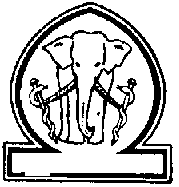 GOVERNMENT OF HIMACHAL PRADESH DEPARTMENT OF MEDICAL EDUCATION & RESEARCH           HIMACHAL PRADESHCOUNSELING PROSPECTUSACADEMIC SESSION 2020-23  FOR ADMISSION TOMDS COURSES		                  ATH. P. GOVERNMENT DENTAL COLLEGE & HOSPITAL, SHIMLAHIMACHAL DENTAL COLLEGE & HOSPITAL (PVT), SUNDERNAGAR, DISTT. MANDI (HP)BHOJIA DENTAL COLLEGE & HOSPITAL (PVT), (BUDH) BADDI, DISTT. SOLAN (HP)HIMACHAL INSTITUTE OF DENTAL SCIENCES (PVT), PAONTA SAHIB, DISTT. SIRMOUR (HP)Website:   www.hpgdcshimla.org  &  www.hp.gov.in/hpdmerFee Details:	For General Category:	Rs.1500/-For SC/ST categories:  	Rs.1000/-Last date for submission of Application Form  25th  March, 2020IMPORATANT  DATES (TENTATIVE)Note:- In case minimum percentile of NEET –PG(MDS)-2020 will be revised by the Govt. of India Ministry of Health and Family Welfare, New Delhi during the process of counselling as per past practice, then fresh applications will be invited from the desirous candidates who will become eligible as per revised NEET -PG(MDS)-2020 accordingly schedule of which will be uploaded  on the website.NOTE: The above time schedule has been finalized as per the Dental Council of India (10th Amendment) Regulation, 2018 notified on 12-3-2018, However, eligible candidates are advised to be regularly in touch with the following website for last updates regarding counseling and admission:www.hp.gov.in/hpdmer  (ii)     www.hpgdcshimla.orgApplication form along-with required documents/certificates and Fee must be reach on the following address on or before the prescribed date as mentioned in the Prospectus to:The Principal, H. P. Government Dental College & Hospital, Shimla-171001    IMPORTANT TELEPHONE NUMBERS OF DENTAL COLLEGESIMPORTANT INSTRUCTIONSPlease read the following instructions carefully:Prospectus-cum-Application Form will be available on official websites of Director Medical Education & Research and H. P.  Govt. Dental College & Hospital, Shimla as given below. Interested candidates can download the prospectus and apply with requisite fee.  (i)   www.hp.gov.in/hpdmer  (ii)   www.hpgdcshimla.org2.	The desirous eligible candidates who qualify the NEET-MDS, 2020 and other terms & conditions as laid down in the Prospectus clause-3 (A&B) are required to furnish result card mentioning obtained marks in NEET-MDS-2020 with the application form. The final H.P. state merit list of desirous applicants shall be displayed as per schedule in prospectus.3.	As per MDS regulation (1st amendment), 2017 notified by Dental Council of India with prior approval of MOHFW, Govt. of India. Eligibility criteria for applying for 50% State Quota and 50% Management Quota PG (MDS) Common Counseling is as under:-(i)	General Category			50th percentile (ii)	SC/ST/OBC				40th percentile(iii)	Person with Disability			45th percentile             Provided further, that when the number of qualifying candidates in the respective categories on the basis of the above mentioned percentile are less than three times the numbers of vacancies, the cut-off percentile will be automatically lowered in such a manner that the number of eligible candidates shall be minimum three times of seats in each respective category.4.	The candidate(s) found ineligible at any stage shall have no claim for admission or continuation of PG degree (MDS) course even if he /she qualify the NEET-MDS-2020.5.	All desirous eligible candidates, Direct and In-service, (M.O. Dental) are required to submit their Application Form in original well in time, complete in all respects either by Hand or by Registered/Speed post in the office of the Principal, H. P. Govt. Dental College & Hospital, Shimla-1 through online in SBI collect link mentioned on the website of the institution on or before 25-03-2020 (up-to 5:00PM). There after no application shall be accepted. 6.	In-service (M.O. Dental) candidates are required to submit their application form along-with “Service-cum-No Objection Certificate” from the competent authority. In case NOC is not attached with the application form his/her candidature will not be considered for the Common Counseling. 7.	Category once opted will not be changed. 8.	Application Form submitted late/incomplete shall be summarily rejected. 9.	Common Counseling for admission will be held as per schedule in prospectus. No separate intimation will be sent. However, candidates are advised to regularly stay in touch with the websites, regarding the important dates to identify the current status of counseling for admission.           10.	All matters and disputes related to PG (MDS) counseling are subject to legal jurisdiction of courts in Shimla only.PART–A1.	INTRODUCTION1.1.	The Department of Medical Education will conduct Common Counseling for filling-up of 50% State Quota PG (MDS) Degree seats in H.P. Govt. Dental College & Hospital Shimla, 50% State Quota and 50% Management Quota seats in private un-aided Dental Colleges of the State. The H. P. state merit list shall be drawn by the Principal-cum-Member Secretary, HP,GDC, (MDS) Counseling Committee on the basis of NEET-MDS-2020 and of those candidates who have applied on the prescribed Application Form within the stipulated date as mentioned in the Prospectus for admission to PG(MDS) degree courses for the academic session 2020-2023.1.2	Presently, there is one Govt. Dental College in Shimla and three Private un-aided Dental Colleges in the State which are running the Post-graduate courses (MDS)  duly approved/recognized by the Dental Council of India and affiliated with the H.P. University, Shimla.1.3	H. P. Government Dental College & Hospital, Shimla (HP).	The Government of Himachal Pradesh started BDS course in H. P. Government Dental College & Hospital, Shimla with 20 BDS admissions from the academic session 1994-95. Now the BDS admissions intake is 60 per year. This Dental College is duly recognized by Dental Council of India/ Govt. of India, Ministry of Health & Family Welfare and is affiliated with the H.P. University, Shimla. This Dental College is also imparting Postgraduate (MDS) Degree Courses for 23 seats (recognized and permitted on yearly basis) in 08 specialties.1.4	Himachal Dental College & Hospital, Sundernagar, Distt Mandi (HP) Himachal Dental College & Hospital, Sundernagar, Distt. Mandi (HP) is affiliated to the H.P. University and admissions are made to the courses as approved by the DCI/Govt. of India, Ministry of Health & Family Welfare and Govt. of Himachal Pradesh. Presently there are 60 BDS admissions per year in this College. This Pvt. Dental College is also imparting Postgraduate (MDS) Degree Courses for 27 seats (recognized and permitted on yearly basis) in 05 specialities.1.5	Bhojia Dental College & Hospital, (Budh) Baddi, Distt. Solan (HP)            Bhojia Dental College & Hospital, (Budh) Baddi, Distt. Solan (HP) is affiliated to the H.P. University and admissions are made to the courses as approved by the DCI/Govt. of India, Ministry of Health & Family Welfare and Govt. of Himachal Pradesh. Presently there are 60 BDS admissions per year in this Pvt. Dental College. This Pvt. Dental College is also imparting Postgraduate (MDS) Degree Courses for 21 seats (recognized and permitted of yearly basis) in 06 specialities. 1.6	Himachal Institute of Dental Sciences, Paonta Sahib, Distt. Sirmour.             Himachal Institute of Dental Sciences, Paonta Sahib, Distt. Sirmour (HP) is affiliated to the H.P. University and admissions are made to the courses as approved by DCI/Govt. of India, Ministry of Health & Family Welfare and Govt. of Himachal Pradesh. Presently there are 100 BDS admission per year in this Pvt. Dental College. This Pvt. Dental College is also imparting Postgraduate (MDS) Degree Courses for 29 seats (recognized/permitted on yearly basis) in 07 specialties.COURSES, NUMBER OF SEATS AND STATUS OF PERMISSION/ RECOGNITION(i)	H.P. GOVERNMENT DENTAL COLLEGE & HOSPITAL, SHIMLA    	Postgraduate Degree Courses (MDS)  (Recognized/Permitted)(ii)  	HIMACHAL DENTAL COLLEGE & HOSPITAL, SUNDERNGAR, DISTT. MANDI (PVT.)Postgraduate Degree Courses (MDS) and seats (Recognized/ Permitted) (iii)	BHOJIA DENTAL COLLEGE & HOSPITAL, (BUDH) BADDI, DISTT. SOLAN (PVT.)Postgraduate Degree Courses (MDS) and seats (Recognized/ Permitted) (iv)	Himachal Institute of Dental Sciences, Paonta Sahib, Distt. Sirmour (Pvt.)  Postgraduate Degree Courses (MDS) and seats (Recognized/Permitted)Note:	*Permitted seats will only be filled-up subject to permission of DCI and approval of Central Govt. of India is accorded for the academic session 2020-2021.Note:	(i)	The number of seats are tentative and may be increased /decreased as                       per the recommendations of Dental Council of India and exigencies of                       circumstances.(ii)	The Postgraduate Courses (MDS) may be added, altered or deleted as per the recommendations of Dental Council of India/GOI. (iii)	Seats permitted after 28th February, 2020 will not be considered for admission/allotment for the Academic Session 2020-21.(iv)	In case any fresh subjects for postgraduate degree courses is added, the same shall be entered at the bottom of the existing degree courses (up-to 28.02.2020).(v)	Any postgraduate MDS seat(s) left unfilled in any regular session will not be carried forward to the next or subsequent academic session(s).(vi)	As per directions of Hon’ble Supreme Court of India in W.P. (C) 267/2017 DAR-US-SLAM EDUCATIONAL TRUST and Ors. Vs. MEDICAL COUNCIL OF INDIA and Ors. dated 9-5-2017 “After the second round of counseling for All India Quota seats, the students who take the admission in All India Quota Seats should not be allowed/permitted to vacate the seats. Keeping the above directions in view Candidates are advised to take a calculated decision of continuing in Second round of AIQ as they would not be permitted to resign from 2nd round of All India Quota. They will also not be allowed to participate in any Counselling after joining in Second Round of AIQ.3.	ELIGIBILITY AND SELECTION CRITERIA:3.1 (A)    In-Service (M.O. Dental) SEATS: 3.1 (A)  INCENTIVE FOR PURSUING POST GRADUATION WITHIN THE STATE THROUGH NEET-PG-MDS:3.1.1 	There shall be no requirement for a NOC to appear in NEET-PG-MDS for any of the GDO candidates.3.1.2	There shall be requirement of an Incentive Certificate for availing the incentive for serving in the State as a GDO provided that such Incentive Certificate shall be issued to only those GDO who have completed at least one year of uninterrupted continuous service without any break or unauthorized absence on the date of declaration of result of NEET-PG-MDS-2020 i.e. 14-1-2020. Further provided that this Incentive Certificate shall be valid only for appearing in the State Quota counselling. 3.1.3 The application for issuance of Incentive Certificate shall be made by the desirous GDO to the concerned Chief Medical Officer under whom he/she is currently serving. The application shall be made on a prescribed format which shall be notified by the DDHS separately on or before 20-3-2020. The concerned Chief Medical Officer shall verify the service particulars of the GDO from the maintained service record and send the Incentive Certificate for counter signature of the DDHS and DDHS should submit the incentenctive certicfiate of the GDOs on or before 24-3-20203.1.4	The GDOs shall be entitled for an incentive in terms of percentage of marks obtained in NEET-PG-MDS based on their services rendered in various field postings as given below as per PG policy notified the State Government vide Notification No. HFW-B(F)4-9/2017-II dated 27/02/2019 and subsequent Notificaton No.HFW-B(F)4-9/2017-III dated 19: 6-2019Incentive percentage for GDOs for doing Post Graduation Course through NEET-PG within the State of Himachal Pradesh:           The percentage incentive shall be computed on pro-rata basis for the actual duration of service rendered in a particular field posting as per the following formula:In case a particular GDO has been posted at one particular station but he is deputed for some period to another station, the actual duration served at a particular field posting will be taken into account for the calculation of incentive. This incentive shall be available to only those GDOs who are in the active service of the State in a continuous manner and for the purpose of computing the incentive, the present continuous service shall be taken into account; meaning thereby, any doctor who has served as a GDO in the past but has subsequently resigned from GDO ship shall not be eligible to avail benefit of this incentive on the basis of any previous service. Similarly, if he/she subsequently joins GDO ship again, the incentive will be calculated taking into consideration the latest period of service reckoned from the date when he/she is in continuous service without any break. This incentive will be subject to maximum of 30% in terms of judgment delivered by the Hon’ble Supreme Court of India on 16th August, 2016 in Civil Appeal No.: 8047/2016- State of U.P. & Ors. Versus Dr. Dinesh Singh Chauhan and as per Dental Council of India MDS Regulations, 2017.3.1.5	For the purpose of computation of incentive by the DDHS, the cut off date shall be the date of declaration of NEET-PG-MDS-2020 result i.e.14th January, 2020. 3.1.6	The date schedule for issuance of such Incentive Certificate shall be notified by the DME and Principal-cum-Member Secretary either as a part of Prospectus or separately 3.1.7	No application for issuance of Incentive Certificate shall be entertained after the expiry of period mentioned in notification as per clause 3.1.6. If any GDO fails to make application before the expiry the last date prescribed for the purpose it shall be presumed that he/she is not interested in availing the benefit of the incentive.3.1.8	The incentive applicable for each field posting for a particular candidate shall be calculated, summed up and rounded off to three decimal points by the DDHS. The DDHS shall compile the list of all candidates who have applied for issuance of Incentive Certificate along-with their NEET-PG-MDS Roll number and communicate the entitled incentive (till three decimal points) in respect of each candidate to the Principal-cum-Member Secretary, H.P. Govt. Dental College & Hospital, Shimla for drawing up a combined merit list in respect of GDO and Direct candidates. The individual original Incentive Certificate shall be filed in the personal record of the GDO.3.1.9	No incentive shall be applicable for those GDOs who are appearing for the All India counseling.If any GDO joins Post Graduation within or outside the state through NEET-PG exam/Autonomous Institution Entrance Examination as a direct candidate without due resignation/permission, in case of contractual GDO his/her services shall be deemed terminated and recovery shall be made as per terms of contract agreement and in case of regular GDO candidate, disciplinary proceedings shall be initiated besides writing to the concerned Head of Institute for cancellation of the admission.Note: 1. For allotment of MDS seats, a combined merit list will be prepared for the allotment of seats amongst Direct and GDOs candidates for 50% State Quota and 50% Management Quota for MDS course seats.If 50% AIQ seats remain unfilled, the same shall revert to State Quota and shall filled-up as per ranking of State Merit(B)      DIRECT STATE QUOTA SEATS: The following terms & conditions for Direct Candidates will be as follows:-	(i)	Graduates (BDS)   of Govt. and Private Dental Colleges of the Himachal Pradesh (i.e. H.P. Govt. Dental College & Hospital, Shimla/Himachal Dental College, Sundernagar, Distt. Mandi /Bhojia Dental College & Hospital , Baddi Distt. Solan/ MN,DAV Dental College, Tatul, Distt. Solan and Himachal Institute of Dental Sciences, Paonta Sahib, Distt. Sirmour).	         (ii)     Bonofide Himachalis who have done BDS from any institute recognized by DCI.	(iii)	Children/Spouse of H.P. Government employees /employees of Autonomous Bodies wholly or partially financed by H.P. Government getting admission to BDS course, through CBSE/NEET or any other All India entrance Examination Dental Colleges in India recognized G.O.I /DCI.(C) 	FOR 50% MANAGEMENT QUOTA SEATS (Only in Pvt. Dental Colleges):The 50% Management Quota MDS seats in Pvt. Un-aided Dental College of the State of H.P. shall be filled up from the qualified candidates of NEET-MDS, 2020 in order of merit. Any interested candidate can apply for admission to MDS Degree Course subject to fulfillment of qualification and condition as prescribed in the prospectus. There is no condition of Bonafide Himachali/Graduate(BDS) of H.P. to apply under this quota seats.(D)	Economically Weaker Sections (EWSs): means the persons who fulfilled the criteria as prescribed by the Government of Himachal Pradesh Department of Personal (AP-III) vide letter No. Per (AP)-C-B(12)-1/2019 dated 11-6-2019. As per aforesaid letter, the persons who are not covered under the scheme of reservation for SCs, STs and OBC and whose family has gross annual income below Rs.4.00 lakh(Rupees four lakh only ) are to be identified as EWSs for benefit of reservation. Income shall also include income from all sources i.e. salary ,agriculture, business, profession ,etc. for the financial year prior to the year of application .Also persons whose family owns or possesses any of the following assets shall be excluded from being identified as EWS, irrespective of the family income:-More  than 1 hectare of  Agriculture Land in rural areas and 500 M2 land un urban areas;Residential flat /house of more than 2500 square feet in rural/urban areas; Family of income tax payee;Family of Regular /Contract employees of the Central Government, State Government, Board, Corporation and Autonomous bodies and Public Sector Undertakings etc.Note:- The Candidates claiming the benefit of reservation under EWSs category is required to submit the certificate on the prescribed format as per Appendix-6 duly issued by the competent authority of the state of Himachal Pradesh.Candidates seeking admission Shall:-(a)   Posses BDS degree of Himachal Pradesh University or any other University recognized by Dental Council of India as provided at clause 3.1(b)(i),ii & iii) (C ) above Rotatory compulsory Internship should be completed up to 31-3-2020.. (b)	Candidate must be registered with either Dental Council of India or any of the State Dental Council in India at the time of 1st round of common counselling.(c)	The candidate possessing foreign qualifications (BDS Degree) will have to produce the certificate of having passed the DCI examination as well as certificate of recognition by DCI at the time of 1st round of common counselling.3.3    In case, the eligible candidates to the extent of reservation in any category are not available or unfilled, the vacant seats shall be filled up by making them available in the category as given below:- The vacant/unfilled seats of SC category shall be filled up amongst the eligible ST category candidates.The vacant/unfilled seats of ST category shall be filled up from amongst the eligible SC category candidates.In case, the eligible candidate are not available in the above two reserved category in the above manner, the vacant seats shall then be filled up from amongst the eligible unreserved candidates.The candidature of SC/ST candidates belonging to other state(Non-HP) will only be considered for general category by virtue of their general combined merit.As per 40 point roster there is no specific seat(Roster point) for the OBC candidate,  hence the OBC candidates will be considered in General Category as per General combined merit.	Speciality-wise Distribution of seats between State Quota & All India Quota in H.P. Govt. Dental College & Hospital, Shimla and State-Quota and Management-Quota in Private Dental Colleges. (a)       Speciality-wise Distribution of PG Degree (MDS) seats in H.P. Govt. Dental College &           Hospital Shimla for All India Quota & State Quota for the session 2020-23.H.P.GOVERNMENT DENTAL COLLEGE & HOSPITAL, SHIMLA-1(b)	Speciality-wise distribution of PG degree (MDS) seats (Recognized/ Permitted) for State Quota and Management Quota seats in Private Dental Colleges in the State for the session 2020-23.Note:- * The  one seat each reserved for EWS candidates in the speciality of Oral Medicine and Radiology, Oral & Maxillofacial Surgery, Orthodontics and Periodontics in Himachal Pradesh Government Dental College and Hospital, Shimla will be filled-up subject to the condition that permission is  received from the Dental Council of India/Govt. of India. 40 point reservation roster shall be applied in respect to distribution of seats among Gen., SC & ST categories in continuation to the last roster point exhausted in the previous academic year  in the following manner :-    	Note: 40 point roster exhausted up-to point 14 in the last year session 2019-20,hence now will start from point 15. (ii)	5% seats of the annual sanctioned intake capacity shall be filled up by persons with    Benchmark disability in accordance with provisions of the Rights of Persons with disability Act, 2016 and as per direction of Dental Council of India based on merit list of National Eligibility-cum-Entrance Test -2020 for admission to Post Graduate Course in Govt. and Private Dental College of the State. Person with disability candidates who intend to take admission in Govt. and Private Dental Colleges of the State through Centralized Counselling have to obtain the certificate of disability as per Appendix-5    from the Medical Board of the Indira Gandhi Medical College and Hospital, Shimla  or Dr. Rajendra Prasad Govt. Medical College and Hospital Kangra at Tanda. The specified disability as prescribed by the Dental Council of India is attached with the Appendix-5-A   (Disability Certificate).(iii)     If Person with disability stands in General combined merit list, he/she can opt for seat earmarked to General category candidate by virtue of his /her General combined merit. In that event point of General category will be treated exhausted. If the seats reserved for the persons with disabilities in a particular category remain unfilled on account of unavailability of candidate, the seats shall be included in the annual sanctioned seats for the respective Category i.e. General Category.Note:	(i) 	In case, permission of renewal of MDS seats is not received for the academic session 2020-21 from DCI/Central Govt. of India, then relevant rosters will be treated exhausted as per availability of seats.In case fresh seat is introduced under State quota and Management Quota for the academic session 2020-21 either in H.P. Govt. Dental College or Pvt. un-aided Dental College, then the above mentioned rosters will be applied in continuation.4. GENERAL INSTRUCTION 4.1 (a) The candidates working on regular/contract/RKS basis and not possessing the requisite qualifying service as defined at 3.1(A) will be considered as direct candidates subject to the conditions that they fulfill the conditions as laid down in 3.1 (B).     (b)	Candidates applying for direct, including those covered under 4.1(a) above will have to submit an affidavit duly attested from the competent authority on non judicial stamp paper (the specimen of affidavit is attached at Appendix-3)4.2	In case of tie the selection shall be determined on the following basis:-	a.	A candidate who has made more attempts in passing 4th/final professional BDS examination shall rank Junior to a candidate who has made lesser attempts.	b.	If the attempts made in passing the 4th/final professional are also the same, then a candidate who has obtained higher aggregate over all total marks in the BDS Degree examinations only will rank senior.	c.	If the overall obtained marks in the BDS Degree examination are also the same, then a candidate older in age will rank senior to a candidate who is younger in age.4.3	Original Application Form for Counselling for PG (MDS) -2020 as placed inside the  Prospectus shall be submitted in original along-with required attested photocopies of the following certificates/documents by the candidate duly affixed attested photograph at the appropriate place :-1.		Matriculation or its equivalent examination, certificate (for verification of date of birth).2.		Rank letter/Result of NEET-MDS-20203.		1st to Final Year Detail Marks certificate, proof of total marks.4.		Internship certificate duly signed by the Principal of the college concerned.5.		Attempts certificate duly signed by the Principal of the college concerned.6.		BDS Degree issued by concerned University.7. 		State Dental Council/DCI Registration No. Certificate (Renewed upto for the year,2020).8.      	Character Certificate from the College last attended9.		Recognition of BDS degree institute by DCI/GOI (if applicable).10.		Bonafied Himachali Certificate. (In case of Direct Group candidate) (Appendix-I)11.		SC/ST/ OBC certificate, if applicable. (Appendix-2).12.		Affidavit (in original) duly attested, if applicable (appendix-3).13.		Service certificate and No objection certificate for In-Service (M.O.Dental) candidates showing full particulars of the service (Appenidx-4).14.		Disability Certificate, if applicable (Appendix-5).15.		Proof of admission through CBSE/NEET or any other All India Entrance Exams (if applicable).16.		Photocopy online fee Ref. No. enclosed with the application form17.       Certificate of Economical weaker section  (Apendix -618.       Any other certificates, if applicable.Note:	(i)	Please attach the self attested copies of each certificate in support of claim made here in above (except appendix-3) with the application Form. All original certificates will be checked at the time of Counselling.	(ii)	Incomplete form will lead to rejection.	(iii)	The final eligibility of the candidate will be determined by the Counselling Committee after verification of original documents.	(iv) 	No request for change of particulars once filled–in by the candidate in the application form be entertained under any circumstances.5.	COMMON Counselling 5.1	The Common Counselling will be held on dates mentioned in the Prospectus. The allotment of available seats to the eligible candidates will be made in order of merit as per state combined merit drawn (category-wise) by the Member Secretary-cum-Principal, H.P. Govt. Dental College, Shimla PG (MDS) Counselling Committee on the basis of NEET-MDS-2020 result of those candidates who have applied on the prescribed Application Form within stipulated date as mentioned in the prospectus for admission to PG(MDS) degree courses in  H.P. Govt. Dental College Shimla and Pvt. un-aided Dental Colleges of the State of H.P. for the academic session 2020-21.5.2     All the eligible candidates will have to bring their original documents. NO SEPARATE COMMMUNICATION WILL BE MADE TO THE CANDIDATES FOR ATTENDING THE COUNSELLING.5.3     The candidates, not reporting for 1st round of common counselling as per schedule, will forfeit their claim for admission without any further notice. No further opportunity will be given. Hence, appearance in the 1st round of common counselling is mandatory for consideration for 2nd round and subsequent counselling except the mop-up round. Admission time is as per the schedule prescribed in the Prospectus. In case selected candidates fail to join in the scheduled admission time, then his/her candidature stands cancelled and seat will be allotted to the next candidate in order of merit. The academic session will be commencing w.e.f. 01.05.2020. 5.4     After 2nd round of common Counseling  all the  Private Dental Colleges will submit the vacancy position to the Member Secretary-cum-Principal, H.P. Govt. Dental College, Shimla Counselling Committee on or before 24.05.2020 at 5:00 PM  and display the same at their College notice board and upload on College website. In case of any vacancy arising on or after 27.05.2020 for any reason, the available vacancies will be filled-up, purely in accordance of combined merit from amongst the candidates desiring change of subject/speciality, thereafter the desirous candidates from the waiting list will be given an option. The interested candidates will represent their change of subject/speciality to the Member Secretary-cum-Principal, H.P. Govt. Dental College, Shimla Counselling Committee on or before 27.5.2020 (5:00 pm). Thereafter no representation will be considered. 5.5   In case minimum percentile of NEET –PG(MDS)-2020 will be revised by the Govt. of India Ministry of Health and Family Welfare, New Delhi during the process of counselling as per past practice, then fresh applications will be invited from the desirous candidates who will become eligible as per revised NEET -PG(MDS)-2020 percentile and fresh merit will be drawn by the Principal H.P.Govt. Dental College Shimla-cum-Member Centralized Counselling Committee. During the 2nd round of Centralized Counselling and subsequent rounds/Mop up round of Counseling, seats shall be allotted from the waiting list of 1st State Merit. After exhaustion of 1st merit list thereafter the fresh applicants, who become eligible after lowering  of percentile crieria will be considered for allotment of seats (if seats are available).5.6. “Seat falling vacant in Ist round of counseling will be filled from same category by virtue of vacant seat during the 2nd round of counseling and subsequent counseling”.5.7     The mop-up round of common counseling to fill up the left out vacant seats will be made on 29.05.2020 at H.P. Govt. Dental College, Shimla by Counselling Committee in order of merit (including change of subject/College) as per CWP No. 4872/2014  Pankaj Katoch Vrs. State of H.P. No admission will be made after 31.05.2020. The seats still remaining vacant will not be filled-up, in compliance of directions of GOI as per the Judgment of Hon’ble Supreme Court of India and DCI. 5.8    The candidates seeking admission to MDS course in Govt/Pvt. Dental Colleges of the State, during the 1st and 2nd round of common counseling a token amount of Tuition Fee of Rs. 20,000/- for State Quota and Rs. 50,000/- for Management Quota shall be deposited in Cash/Demand Draft (Non- refundable) to the Counseling Committee on the day of common counseling by candidates before allotment of seat, failing which no seat shall be allotted to the candidate. The seat will only be allotted to the candidate having deposited the requisite fee as mentioned above. However, the remaining amount of the College fee and other charges as applicable for the course will be deposited in the college concerned on the day of reporting for admission, so that the serious candidates may only opt for the MDS seat. However, no original certificate will be kept by the concerned college at the time of common counseling.5.9     The candidates who will be allotted seats on 29-5-2020 are required to deposit the full amount of College fees through Cash/RTGS at the time of allotment of seats, failing which his/her admission will stand cancelled and seat will be allotted to the next candidate in order of merit.  5.10	The candidates who bring incomplete certificates/documents as per provisions of the prospectus at the time of counselling will be rejected there and then without any notice by the counseling committee. The eligibility of the candidates will be determined by the Counselling Committee only after verification of original documents.5.11	The selected candidates must have submitted, the H.P. University Enrolment No. /migration certificate at the time of admission in the concerned college.5.12 	In case candidate is unable to attend the Counselling in person, he/she is advised to  authorize any representative to attend the Counseling on his/her behalf only one representative for one candidate as per the following format:-                                       Authority letter	I hereby declare that Mr/Ms….................................................. Son/daughter of Sh. .................................................................................. will attend the Counselling (MDS) and exercise my consent for choice for admission to postgraduate Degree (MDS) course on................................ on behalf of me and whose photograph is affixed in the box.			Signature of the Nominee	Signature of the candidatePART – B1.	ADMISSION1.1		Common Counseling for admission to 50% State Quota Postgraduate Degree (MDS) courses in H.P. Govt. Dental College, Shimla, 50% State Quota and 50% Management Quota Seats in Private Un-aided Dental College of the State in various specialties will be held in H.P. Govt. Dental College & Hospital, Shimla to finalize admissions as per prescribed scheduled and distribution of seats given in the Prospectus.1.2		The selected candidates will be required to deposit the prescribed fee at the time of counseling/admission, failing which the seat will be allotted to next candidate in order of merit. The necessary instructions will be issued by the Director Medical Education & Research, H.P. Shimla and Member Secretary-cum-Principal H.P. Govt. Dental College Shimla Counseling Committee. 1.3		If a candidate, after admission to any of the course, has absence without any valid reason of more than six weeks at a stretch during the period of training than his/her name will be struck off from the rolls. However, for medical reasons if this period is beyond six weeks then the candidate will be allowed to sit in the subsequent examinations depending on the total duration of such leave in such a way that the total tenure of PG course should not be less than 36 months and also that his/her total attendance should not be less than 80% in theory and practical each. 1.4		Frequent and habitual absentees will be summarily discharged from the college and the agreement bond money will be recovered from them.1.5		The academic sessions are specified in the prospectus and may vary from time to time as decided by the Dental Council of India/GOI.1.6		The other conditions are specified in the Prospectus and may vary from time to time as decided by Himachal Pradesh Government/Dental Council of India. 1.7		(i) 	The H.P. Govt. reserves the right to alter the prospectus and terms & conditions at any time and such alternative shall be binding on the students and management of Pvt. Dental colleges.		(ii) The students admitted to the Dental Colleges shall be governed by the provisions of the rules prescribed by the State Govt. /H.P.University/DCI from time to time which shall be binding on all the students and management of Pvt. Dental colleges.1.8		The Hon’ble High Court in its order in CWP No. 310 of 2004 has upheld the ban imposed by the State Govt. on holding the gate meetings, general body meetings and slogan shouting etc. in Dental College, Hospital and Hostels attached therewith and within a distance of 500 meters from these institutions. Violation can be proceeded against for committing contempt of Hon’ble High Court. This is in addition to other suitable punitive action as deemed necessary.. TERMS AND CONDITIONS OF BOND FOR POST GRADUATION:As the Government incurs substantive expenditure on each candidate for doing Post Graduation and also pays them full pay along with all allowances and seniority during the course, every GDO (regular/contract) who have been sponsored to pursue Post Graduation within the State in Govt. and Pvt. Un-aided Dental colleges shall have to furnish a bond to serve the State for at least four years including mandatory first year of field posting after completion of their respective courses. Since the direct candidate who pursues Post Graduation within the State in Government Dental college on State/All India Quota stand on a different footing as they are entitled to service benefits including full pay (with allowances and increments) and chances of regularisation to which their GDO counterparts are entitled; however, keeping in view the resources expended in their education by the Government including payment of stipend, every such direct candidates shall have to furnish a bond to serve the State for at least two years including mandatory first year of field posting after completion of their respective courses.The bond as per clause 2.1 shall be in the following form:All the candidates as per clause 2.1 shall furnish a bond in the form of a legal undertaking to serve the State for prescribed period failing which the candidate shall have to pay the Rs. 40 Lacs to the State Government. The candidate shall also furnish an undated cheque from a scheduled bank amounting to Rs. 40 Lacs in the name of DDHS. The DDHS shall be at liberty to get the cheque en cashed in event of violation of the bond conditions. The candidates as per clause 2.1 shall also deposit their original bachelor degree with the DDHS (in case of GDOs) and DME (in case of direct candidates). The concerned issuing University/Institution shall be informed about such retention and the candidate shall be debarred from obtaining any duplicate degree. The original bachelor degree shall be released only after completion of the Bond Period or after deposition of the requisite amount and this shall be a part of the bond agreement.The candidates shall also furnish undertaking as a part of bond that they shall complete the course prescribed failing which they shall be liable to pay Rs. 10 lakhs to the State Government for wastage of seat.The prescribed format of the bond shall be as per APPENDIX-6.It shall be the sole responsibility of DDHS to ensure the furnishing of such documents from each GDO candidate who is being sponsored and the sole responsibility of the Principal of concerned Dental College to ensure collection of these documents at the time of admission of a direct candidate to the course. Any dereliction of duty in this end shall make the concerned liable for action.The custodian of these three documents –Bond as legal undertaking, undated cheque and the original Bachelor’s degree shall be DDHS (in case of GDOs) and DME (in case of direct candidates through Principals of respective colleges). The DDHS shall take over the custody of the documents including the Bond agreement, undated cheque and Original Bachelor degree in respect of direct candidates. In no case, NOC will be granted for second Post-graduation course/Senior Residency to any candidate during the mandatory period of service of the State after first Post Graduation.The following shall constitute a violation of the bond to serve the state as outlined in Clause 2.1Failure to join the given field posting within 10 days of issuance of orders.Putting in request for EOL/Study leave/request for NOC during the mandatory period of service of the State.Putting in request for Senior Residency within the mandatory first year of field posting.In the event of a candidate violating the terms of bond as outlined in clause 2.6, the following actions shall be initiated by the DDHS:The salary paid to the candidate during sponsorship shall be recovered through due process of law.The bond amount shall be recovered through due process of law. The cheque submitted by the candidate as a part of bond documents shall be en-cashed.Initiation of disciplinary proceedings against the GDO candidate.The original bachelor degree shall not be returned and endorsement shall be made to the concerned University thereof.Cancellation of registration from the concerned State Dental Council.EXCEPTIONS: The condition of bond shall not be applicable in case of Direct candidate             in the following scenarios:Those direct candidates who do not choose to take any stipend during the post graduation in the state. Such candidates shall furnish such option on a prescribed affidavit before the start of course.Those direct candidate in whose case the Government/DDHS fails to issue any orders for field postings within a month of their clearing the PG Exams. However, the DHS/DDHS would be answerable to the Government for this lapse.3.   REMUNERATION DURING POST GRADUATION:GDOs appointed on contract basis and sponsored for pursuing post graduation within the State shall be paid the contractual salary as per their contract agreement.Regular GDOs sponsored for pursuing post graduation within the State and outside the State on sponsored quota seats of Autonomous Institutions as per PG policy clause 5.3 shall be treated on duty during the prescribed period of Post Graduation and he/she shall be paid the regular pay, allowances including increments for such prescribed period. In case, the sponsored GDO is not able to complete the Post Graduation within the prescribed time period, the extra period spent during Post Graduation beyond the prescribed period may be regularized against the leave of kind due. If there is no sufficient leave of kind due in his/her credit, that period shall be treated as EOL and the payment made to the person for this period shall be recovered from the candidates.Direct candidates shall be paid stipend as applicable to them subject to the exception, if chosen for, as per clause 2.8.1 in H.P. Govt. Dental College & Hospital, Shimla as per existing rates Rs.35,000/-, Rs.40,000/- and Rs.45,000/-  per month for the first, second and third year of the MDS course respectively.As per DCI regulation, 2017, the post-graduate students shall be paid stipend only for duration of three years of the course, as may be fixed by the State Government or such authority as the respective State Government/Administration may authorize.4.   REMUNERATION DURING THE MANDATORY FIELD POSTING:The regular GDO shall continue to draw the emoluments and pay admissible to him/her with due allowances and increments during the period of mandatory field posting.The contractual GDO shall continue to draw the salary as admissible to him as per terms of the contract.The Direct candidates shall draw salary at the rate as admissible for contract and shall be treated as contractual GDOs for all practical purposes during the period of mandatory field posting. However, if the direct candidate subsequently joins as Senior Resident in any of the Dental/Medical Colleges after completion of mandatory first year of field posting, he shall draw the pay as prescribed for a Senior Resident. TERMS FOR LEAVING POST GRADUATION COURSE MIDWAY:If the GDO’s who have been granted sponsorship for pursuing Post Graduation within the State, leaves the Post Graduation course midway, he/she shall be debarred to re-appear in any entrance examination for Post Graduation for the next five years within and outside the State of Himachal Pradesh. The period of five years for the purpose of de-barring shall be reckoned from the date of leaving the course midway.In addition to this, for those GDO’s who leave post graduation course mid way, the period spent in the Dental College during Post Graduation may be regularized against the leave of kind due. If there is no sufficient leave of kind due in his/her credit that period may be treated as EOL and the payment made to the person for this period shall be recovered from the candidates. In addition to this, the GDO shall have to pay Rs. 10 Lakhs in event of leaving the course midway as per terms of the bond.  In case of direct candidates who leave the course midway (i.e. after 31st May or after completion of admission process), they shall have to pay Rs. 10 lakh to the State Government as per the terms of the bond. Information in respect of such cases shall be sent to the DDHS by the concerned Principal along with bond and other documents. TERMS FOR SECOND POST GRADUATION COURSE:The GDOs who have been sponsored to pursue Post Graduation within the state earlier and who are desirous of pursuing a second Post Graduation Course shall be governed by the following conditions:The GDOs who have completed PG Degree in one specialty shall not be granted sponsorship/NOC for pursuing PG Degree in any other specialty. However, such candidates may pursue their second PG degree course only after the grant of EOL by the Government as per CCS Leave Rules.Any GDO who is not fulfilling the condition of minimum required service to be sponsored as Post Graduate Candidate within or out of the state shall have to resign on their selection against direct/open seats before joining such courses. And if he/she joins Post Graduation without getting NOC from the Government or without submitting his/her resignation, in case of contractual GDO his/her services shall be deemed terminated and recovery shall be made as per terms of contract agreement and in case of regular GDO candidate, disciplinary proceedings shall be initiated besides writing to the concerned Head of Institute for cancellation of the admission.Note:	(i)	No candidate will be allowed to draw more than one stipend/scholarship/ financial assistance etc.(ii)	Direct post graduate students shall be entitled for 30 days leave as per academic year during PG course. No carry forward of leave shall be allowed/permissible. The In-service post-graduate students shall avail leave according to the CCS leave rules as applicable to the Govt. servants.	(iii)	The selected candidates are required to execute Agreement Bond as prescribed in the Prospectus at the time of admission, failing which stipend will not be paid to them. The stipend will be paid w.e.f. commencement of academic session. If any candidate submit’s Agreement Bond after commencement of academic session, then stipend will be paid to him/her from the date of submission of Agreement Bond in the concerned Dental College.MISCELLANEOUS:For the purpose of incentive, this Policy shall be applicable henceforth; meaning thereby the GDOs who have served in field postings in the past will be awarded incentive as per previous Notification dated 20-03-2017 (and amended from time to time) and any GDO who is serving/will serve in any field posting will be entitled for incentive as prescribed in this Policy from now onwards.Keeping in view deficiency of Doctors in the peripherals postings and the problems being faced by the doctors pursuing Post Graduation in various colleges of the State, this Policy shall be applicable to every candidate pursuing post graduation (irrespective of year of joining) and all such candidates shall have to furnish a Bond as per this Policy and they shall also be entitled to avail concessions in this Policy like in terms of mandatory service and relaxation in FDR vis-a-vis previous policy in this regard. All such candidates shall within one month of the notification of the policy, submit bond as per this policy and the FDR shall be returned to the respective candidates thereafter. If any candidate fails to do so, the FDR already submitted shall be forfeited and appropriate action shall be initiated against the defaulting candidate.8.	  FEES AND HOSTEL CHARGES:8.1  (a).COLLEGE AND HOSTEL FEES PER ANNUM FOR GOVT. DENTAL               COLLEGE:      NB:     There is no hostel facility for Boys in HP,GDC, Shimla. (b).   COLLEGE FEES PER ANNUM FOR PVT. DENTAL COLLEGES:Note:  1.  The fee structure will be applicable for the academic session 2020-21.            2. The college fee in full should be deposited by 15th of the month of May every year, and up to the last day of the month with the late fee of 100/- per day. Failure to deposit fee and other dues in full by the last day of month payable shall automatically entail removal of the students name from the roll. He /she however may re-submit the fee on payment of arrears of fee plus re-admission of Rs. 2000/-.	3.	Fees once paid shall not be refunded but in the case of students who are shifting from one institution of other institutions, it will be refunded in all Govt./private institutions provided such shifting takes place within the stipulated last date of admission i.e. before 31st May. 	4. 	In the case of candidates getting selected /admitted in order of merit in H.P. Govt. Dental College, Shimla from any of Private Dental Colleges, the fee will be refunded.8.2	Examination fee as payable fixed by the University, from time to time.8.3	Postgraduate students residing in the Hostel shall have to vacate the hostel after completion of course (36 months). However, a grace period of 07 days will be given /allowed after the completion of the Clinical/Practical examination. In case the candidate fails to vacate the Hostel beyond the prescribed period, he/she shall be liable for penal rent @ 100/- per day for one month and 300/- per day subsequently.9.	GENERAL RULES AND REGULATIONS PERTAINING TO POST-GRADUATE DEGREE (MDS) COURSES.9.1	     Duration of course:  36 months (3 years) from the date of commencement of session. Provided that the time period required for passing out the MDS course shall be a maximum of six years from date of commencement of session in MDS course as per DCI norms.9.2	Session for admission: Academic session will commence from the 1st May 2020. Number of students to be admitted in this session will be according to the number of seats available.9.3	Syllabus and Method of Training: Syllabus shall be subject-wise with necessary training in Applied Basic Sciences. Fundamentals of the concerned subject and recent advances with adequate theoretical and practical knowledge of the specialty will be provided. Graded responsibility on the management and treatment of patients and participation in teaching and training programme of under graduate students in their subject will be encouraged. Syllabus and Method of training will be changed as per Dental Council of India.9.4	Examination shall be held twice a year usually in April/May, Annual and October/ November, Supplementary every year. 9.5. 1. 	Thesis shall be compulsory and shall embody the candidates own work under supervisions of qualified Teachers for the purpose as recommended by the Dental Council of India.       2.	The protocol of the subjects  for approval shall be  submitted to a committee consisting of three members (Principal and Senior Most PG Teachers) to be appointed  by Dean  and submitted  as per schedule of Dental Council of India and H.P. University Ordinance  as under:-     3.	After the approval of the plan of the thesis one copy of thesis shall be submitted to the Dean Office and four copies of the thesis shall be submitted to the H.P. University through Dean, after one year of approval of protocols but not less than six months from the scheduled date of final examination/completion of course.            4.	The acceptance of the thesis shall be a pre-condition for appearing in the final examination. In case the thesis is neither rejected nor approved and revision is suggested the same may be submitted after appearing in written paper, but where the thesis is rejected the candidate will not be allowed to appear in written paper till the outcome of fresh thesis.9.6	WRITTEN PAPER SHALL BE TWO EXAMINATION PART-I (THEORY) AND PART-II (Theory, Clinical, Oral and Practical):        1. Part-I: Basic Sciences Paper only Theory shall be conducted at the end of First year of MDS course of three hours duration.        2. Part-II: Examination shall be conducted at the end of Third year of MDS course. Part-II Examination shall consist of Paper-I, Paper-II and Paper-III, each of three hours duration of theory along-with a separate Practical examination as per HPU/DCI norms.     9.7	DECLARATION OF RESULT:      1.	Marks will be assigned of the examination as per DCI /HPU rules.      2.	If the candidate fails in written paper of MDS examination, he/she can re-appear at the subsequent examination without requiring submitting a fresh thesis.      3.	Candidate who fails to qualify will be allowed to re-appear in subsequent examination on payment of examination fees.10.	GENERAL DISCIPLIANARY RULES AND REGULATIONS PERTAINING TO POST-GRADUATE DEGREE (MDS) COURSES.10.1  ATTENDANCE:-  Every candidate shall secure (80% attendance during each academic year10.2  RAGGING:-	Every student of the college is informed that under the order of the Hon’ble High Court of Himachal Pradesh and the rules framed by the University there under vide Statute 23-A ragging is completely prohibited. Any student found involved in ragging will be summarily expelled from the college and legal proceedings under Criminal law shall be initiated against him/her. Further an affidavit has also to be given by the student and his parents/local guardian that he will not indulge in ragging at the time of his/her admission as per Appendix-7 and Appendix-7A   of the prospectus and thereafter during his/her tenure of complete PG course.10.3 EXAMINATIONS:-	(i) Students are not allowed to take into the examination hall text book, notes or manuscript of any kind.	(ii) Any student found infringing the rules or having recourse to unfair means will be expelled from the examination and the matter reported to the Principal for taking further action.10.4 LEAVE:- No leave will be granted when examination is due.10.5	CORRESPONDANCE:-(i)        Students are forbidden to address any higher authority   directly. Any communication intended for such higher authority must be submitted through the Principal who will forward it, if he considers it desirable. It will not be a binding upon Principal that he must forward all such applications.(ii) 	Every student desirous of addressing the Principal by letter must do so separately. Joint applications are entirely prohibited and will not receive attention.Any student wishing to make a representation on any subject has the right of direct access to the Head of the Department during the College hours.The Principal /Professors and the staff are accessible for the consideration of difficulties and grievances of student and will be always pleased to hear them and give advice.10.6  	MISCELLANEOUS:-Every student will wish his/her teacher on the occasion of his/her first meeting in the College or outside.Students are required to observe order and quietness at all times in the College.No game of any sort to be played during the hours allotted to lectures / class/Clinical hours.Smoking and use of liquor within the college premises including Hostel is prohibited and the defaulter will be rusticated.All irregularities, neglect of duties and breach of discipline are to be brought to the notice of the Principal by the Professor under whom the students are working.In dealing with any offence in College/Hostel, the Principal may decide whether it is to be met with: any apology, verbal or written, or fine or suspension of scholarship or expulsion from the College/Hostel.Principal is competent to remit the fine imposed by him:-The decision of the Principal in all cases shall be final.Woman students are required to wear simple dress in the College. Use of gaudy dress is prohibited.All students must provide themselves with washable white coats which shall be worn while working in the college laboratories or hospital departments, with embodies or separate small name plate.No association can be formed in the College without prior permission of the Head of Institution.No student is permitted to write anything on the blackboard unless asked by the teachers to do so.Student should not take part in politics. 10.7	HOSTEL: 	No hostel facility will be provided in the H. P. Govt. Dental College, Shimla. Students will have to make their own arrangements to stay. Hostel fees for private Dental colleges will be according as specified in the prospectus in accordance with Govt. Notification.10.8		LIBRARY:There is a library maintained by the college for the students/staff. The member of the library shall abide by the library rules as approved by the Principal, from time to time which are available with the college library.Note:	The State Government reserves the right to alter/amend any provision in the PG Policy at any time/from time to time and rules & regulations made by H.P. University/ Dental Council of India as the case may be, shall be binding on the students.APPENDIX -1Form-G(See Para 28.14)	CERTIFICATE OF BONAFIDE HIMACHALINo._______________					Dated:_____________Certified that Sh/Kumari___________________________________________________ Son/Daughter of ________________________________________________________ Resident of ___________________ Tehsil______________ Distt.__________________ Himachal Pradesh is a Bonafide Himachali. 	i)	Having his/her permanent home in Himachal Pradesh. OR	ii)	Residing in Himachal Pradesh for a period 20 years or above; or	iii)	Having his/her permanent home in Himachal Pradesh but living outside H.P. on account of Occupation of his/her parents/guardian.Seal of the Court Place:_____________						Dated:_____________	                           Signature of Sub-Divisional Magistrate/								Executive Magistrate			Signature of the Applicant1.	The certificate should be latest of the year in which admission is applied for.2.	Doubtful certificates will be got verified through the intelligence source and if found wrong, it will render the student liable to expulsion and suitable legal action.APPENDIX -2FORM OF CERTIFICATE OF BELONGING TO SCHEDULECASTES/ SCHEDULED TRIBE/OTHER BACKWARD CLASSES	This is to certify that Shri/Kumari _________________________ son/Daughter/adopted son/adopted daughter/wife of Shri _______________________ of village __________________ belongs to__________________________ community (community must be indicated) which is recognized as a Scheduled Caste/ Scheduled Tribe for Himachal Pradesh under the Constitution (Scheduled Castes) (Union Territories) Order, 1951, the constitution (Scheduled Tribe) (union Territories) order, 1951, as amended from time to time.	As such Shri/Smt./Kumari_________________________________and his/her family ordinarily reside(s) in the ___________________________District of Himachal Pradesh.							Signature						     	*Designation __________________						  	with seal of the office of certificate 							issuing authority Seal of the CourtPlace____________		Date ____________	*This certificate (format given above) on the format issued by the signing authorities should be signed by the Sub-Divisional Magistrate/Executive Magistrate of the area concerned to which the father/guardian/husband of the candidate belongs. It should be signed and not countersigned.APPENDIX -3Affidavit to be submitted by the DIRECT CANDIDATES on non-judicial Stamp paper duly attested by the competent authorityAffidavit 	I, _____________________________________ (name of Candidate) Son/ Daughter of Shri____________________________(Father’s name)presently residing at (Full Address)_______________________________________________________________________________________ do hereby solemnly affirm and declare as under:(i)	That I have gone through all the eligibility conditions of the prospectus and applying for admission to Postgraduate Degree (MDS) Course for the session 2020-21.(ii)	That I am not in the service of Government of Himachal Pradesh on Regular /Adhoc/Contract/RKS Basis.OR	That I am working on Regular/Contract/RKS basis as In-Service (M.O. Dental) but not possessing the requisite qualifying service as defined at clause  3.1(A). I understand that my candidature be considered as a Direct Candidate in terms of clause 3.1 (B).																						DEPONET								(Candidate’s signature)Verification	I, the above named deponent do hereby affirm and declare that the above particulars of the affidavit are true and correct to the best of my knowledge. No part of it is false and nothing has been concealed there from.Verified at_____________________on this_________day of ____________																					DEPONETAPPENDIX-4 SERVICE CERTIFICATE-cum-NO OBJECTION CERTIFICATE (NOC)IN-SERVICE (M.O.DENTAL) 	This is to certify that Dr.____________________________________________ Son/daughter of Shri. _____________________________________________________ is regular In-Service (M.O.Dental) on regular/contract/RKS appointee w. e. f. _____________ and presently posted at ______________________________________________________. I have gone through all the relevant clauses/provisions of the PG (MDS) Degree Course Prospectus for the session 2020-23 and found him/her eligible for In-Service (M.O. Dental) candidature. He/ She completed the required area service. The detail of rendering the service by the candidate is as under:-The particulars of In-Service (M.O. Dental) including area have been verified from the office record & found in order. Hence, his/her candidature is permitted for admission to PG(MDS) Degree Course.APPENDIX- 5DISABILITY CERTIFRICATE C.R. No. ________________________________________________Certificate No. __________________________ Date of issuance: __________________ This is to certify that Mr./Ms.__________________________________________________ Aged____________ Years Son/Daughter of Mr./Ms._______________________________ R/O______________________________________________________________________________________________________________________________________________ is suffering From _____________________________________________________ (Name of the Disease)  and has Permanent Physical Impairment (PPI) of Left/Right/Both Lower Limb.  He/She is Locomotor disabled and has the percentage of ______________________ (in words) __________________________ (in Figure) of (40% - 70%) disability of Lower limbs. He/She is Eligible/Not Eligible for admission in Dental Courses as per the DCI Guidelines subject to his being otherwise medically fit. Candidate Name________________________________ Category ________________________________ Email:  __________________________________ Mobile No. _______________________________ 	CHAIRMAN			   MEMBER			     MEMBER		Medical Board			Medical Board		Medical Board	 (Name & Designation)		            (Name & Designation) 	            (Name & Designation)Name & Place of Medical Board:  Indira Gandhi Medical College & Hospital, Shimla        				             or Dr. RPGMC, Tanda at Kangra.NOTE:			(i)	The disability certificate should be issued by duly constituted and authorized State Medical Board. The Medical Board must comprise of at least one expert/specialist from the speciality of Orthopedics.	(ii)	The disability certificate from Medical Board should be having been issued within three months prior to presenting his/her application for seeking admission in any medical course by claiming the benefit of reservation.Doubtful certificates will be got verified through the intelligence source and if found wrong, will render the student liable to expulsion and suitable legal action.				Appendix-5-AGuidelines regarding admission of the student with (specified disabilities),: under the right of person with disability Act 2016 with respect to admission MDS Course.Note:1 . The “Certificate of Disability” shall be issued in accordance with the right of persons                                 disabilities rules 2017 notified in the Gazette of India by the Ministry of Social Justice  Empowerment (Deptt. of Empowerment of Persons with Disabilities ( Divyangian) on 15th June 2017.2.  The extent of “Specified disability” in a person’s shall be assessed in accordance with the “ Guidelines “for the purpose of accessing the extent of specified disability in a person included under the Rights of Persons with Disabilities Act, 2016 (49 of 2016)” notified in the Gazette of India by the Ministry of Social Justice and Empowerment) Department of Empowerment of Persons with Disabilities Dibyangjan) on 4th January 2018. The minimum degree of disability should be 40% (Benchmark Disability) in order to be eligible of availing reservation for persons with specified disability.The term ‘Person with Disabilities’ (PWD) is to be used instead of the term ‘Physically Handicapped ‘ (PH)SPECIFIED BENCHMARK DISABILITIES (As per MCI Regulations)(*)Persons with Visual impairment / visual disability of more than 40% may be made eligible to pursue Graduate Medical Education and may be given reservation, subject to the condition that the visual disability is brought to a level of less than the benchmark of 40% with advanced low vision aids such as telescopes / magnifier etc.Persons with hearing disability of more than 40% may be made eligible to pursue Graduate Medical Education and may be given reservation, subject to the condition that the hearing disability is brought to a level of less than the benchmark of 40% with the aid of assistive devices.In addition to this, the individual should have a speech discrimination score of more than 60%.				Appendix-6GOVERNMENT OF HIMACHAL PRADESH(Name & address of the authority issuing the certificate)INCOME & ASSEST CERTIFICATE TO BE PRODUCED BY THE  CANDIDATE ECONOMICALLY WEAKER SECTIONS.Certificate No. _______________					Dated: _____________VAILED FOR THE YEAR ____________                    This is certify that Shri/Smt./Kumari  ________________________________ Son/Daughter/Wife of _____________________________________________  permanent  resident of Village/Town__________________________ Post office__________________ Tehsil _________________ Distt.__________________  in  the state of Himachal Pradesh, Pin Code _____________ whose photograph is attested below belongs to the Economically Weaker Section, since the gross annual income* of his/her ‘ family’** is below Rs. 4 Lakh (Rupees Four Lakh only) for the financial year ________________. His/her family does not own or posses any of the following assets***. i)       More than 01 hectare of Agriculture Land in rural areas and 500 M2 land in     urban areas;ii)          Residential flat/house of more than of 2500 sq. ft. in rural/urban areas;iii)          Family on income tax payee;iv)   Family of Regular/Contract employees of Central Government, State  Government, Board, Corporations and autonomous bodies and Public Sector Undertakings etc,;2.       Shri/Smt./Kumari  ____________________________ belongs to the ___________Caste which is not recognized as Scheduled Caste, Scheduled Tribe and Other Backward Classes.      							Signature with seal of Office __________							Name: __________________________							Designation ______________________*Note 1:     Income covered all sources i.e. salary, agriculture, profession, etc.**Note 2:  The term “Family” for this purpose the person, who seeks benefit of reservation, his/her parents and siblings below the age of 18 years as also his/her spouse and children below the age of 18 years.***Note 3: The property held by a “Family” in different locations of different places/cities have been clubbed while applying the land or property holding test to determine EWS status.APPENDIX -7PROFORMA FOR UNDERTAKING TO BE SUBMITTED BY THE CANDIDATE AT THE TIME OFTHE ADMISSION IN THE COLLEGE IN RESPECT OFANTI-RAGGING MEASUREMENTName of Institution.........................................................................................................Name of Course................................................................................................................i)Name of the Student.................................................................................ii)Parentage with address & Telephone Nos...............................................................................................................................................................................................................................................................................................................iii)Date of admission in MBBS/BDS course....................................................iv)Day Scholar (address with Mobile/Telephone No.). ...............................v)Undertaking to be given and signed by the student.undertaking that I will not indulge in any kind of ragging or in discipline in the campus/Hostel/outside/anywhere. If so, strict disciplinary action may be taken against me as per law/Ordinance issued by the Government of Himachal Pradesh and Regulations of Medical/Dental Council of India.APPENDIX -7-APROFORMA FOR AFFIDAVIT TO BE SUBMITTED BY THE PARENTS/LEGAL GUARDIAN OF THE CANDIDATE AT THE TIME OF ADMISSION IN THE COLLEGE IN RESPECT OF ANTI-RAGGING MEASUREMENT DULY ATTESTED BY THE COMPETENT AUTHORITY(To be submitted on plain paper)                                                       AFFIDAVITaffirm and declare that my son/daughter/ward will not indulge in any type of ragging or indiscipline in the campus/Hostel and outside. In case of any such violation strict disciplinary action should be followed as per Ordinance issued by the H.P. Govt. and Regulations of Medical/Dental Council of India I/We will not interfere in any way in the action against my son/daughter/ward.Deponent(To be signed by the Father/Mother/Legal Guardian of the student)VERIFICATIONI, the above named deponent do hereby solemnly affirm and declare that the above particulars of the affidavit are true to the best of my knowledge and belief. No part of it is false and nothing material has been concealed therefrom.DeponentAppendix -6[To be submitted at the time of admission to PG degree Course]BOND	Know all me by these present that I ________________________________S/O/D/O Sh._________________ Resident of __________________________Tehsil _______________ Distt._____________Himachal Pradesh, presently undergoing Postgraduate Degree (MDS) in the speciality of _________________from H.P. Govt. Dental College & Hospital Shimla (Principal Obligor) /___________________(Name of Pvt. Dental College)with Director Dental Health Services, H.P. Shimla (Principal Obligor in the case of State quota seats in private un-aided Dental College)  and (2) Shri _________________Resident of ________Tehsil ___________ Distt. (Himachal Pradesh) and at present working /employed as ________________________ (3) Shri ____________   S/O ______________________________ R/O________________________________ (H.P.) and at present working /employed as in __________________________________ (Sureties) are jointly and severally, pursuant to the provisions of the Prospectus  for Counseling and admission  for postgraduate Degree (MDS)  courses in Himachal Pradesh Govt. Dental College & Hospital Shimla /_______________________(name of private Dental college)  for the academic session 2019-22, bound to the Governor of Himachal Pradesh, (hereinafter unless the context otherwise require, referred to as the Himachal Pradesh Government) to the extent of serving in the  State for 05 years after doing the post graduation degree course to the said Governor or his successors in office, or assign him or his certain attorneys for which to execute a Bank guarantee in shape of FDR,s to be duly pledge in the name of the Director, Dental Health Services or in the name of Principal of the concerned Dental College which shall be amounting to Rs. 10.00 Lacs  and duration of FDR for an amount Rs.3.00 Lac should be for 08 years, similarly the duration of second installment of FDR for 2nd year i.e. 3.00 Lac should be 07 years and duration of 3rd installment of 3rd year i.e. Rs. 4.00Lac for 06 years to be furnished to serve the State of H.P. for 05 years period after completion of above Post-graduation(MDS) degree course, failing which the State  Government shall have the right to forfeit the amount of Bank Guarantee. Simultaneously the request for cancellation of registration of their degree shall be made to the DCI/State Dental Council and we bind ourselves, our executors, administrators and representatives firmly by these presents. Further, the above Principal Obligor (In-service M.O.(Dental/Direct) and his sureties bind not to leave the above course in mid-session, failing which the Principal Obligor(Direct) shall have to refund the entire stipend in lump sum and deposit the college fee for the remaining years within the period of one month failing which penal interest will be charged and in the case of GDO, such period shall be treated as leave of kind due. Further, the Principal Obligor shall be debarred from seeking admission in any other subject for a period of five years from the date of leaving the course. Besides, the period spent on incomplete course in the case of GDO’s will be treated as “diesnon” for all intends and purposes.Signed and delivered by ourselves at ____________This __________ Day of ________Whereas, the said Dr. ______________________(Principal Obligor) has been admitted in to the  Himachal Pradesh Govt. Dental College & Hospital Shimla/under State quota seats in private un-aided Dental College ____________________  for doing Post Graduate (MDS)  degree course.And whereas, the Himachal Pradesh government has agreed to award him/her a stipend at the rate of Rs. 35,000/-, Rs. 40,000/- and Rs. 45,000/- per month for the 1st, 2nd and 3rd year of the course respectively (In case of fresh candidate and fully pay and allowances /study leave(in case of in-service candidate of the Health Service) per month for a period of three years during his stay at the said College subject to his/her entering into a bond for serving in the State for 5 years after completion of post graduation  with two sureties in the same sum.And whereas the said Shri_____________ (Principal Obligor) has agreed to enter into the said bond.Address in Full (Percentage etc.................................................................................Signature of Witness (1) ...........................................................................................Address in full(percentage etc.)................................................................................Signed by said Sh. ....................................................................................................Signed by the said Sh................................................................................................Address....................................................................................................................APPLICATION-CUM- ADMISSION FORM FOR COUNSELLING TO PG (MDS) COURSES IN H.P. GOVT. DENTAL COLLEGE & HOSPITAL SHIMLA, HIMACHAL DENTAL COLLEGE & HOSPITAL SUNDERNAGAR DISTT. MANDI/BHOJIA DENTAL COLLEGE & HOSPITAL BADDI AND HIMACHAL INSTITUTE OF DENTAL SCIENCES, PAONTA SAHIB, DISTT. SIRMOUR  (ACADEMIC SESSION 2020-23)Order of the SECRUTINY committee: Discrepancy (ies)      (i)  Eligible/Ineligible.............................................................           if any:                       (ii) Group for which found eligible..................................	                                   (iii) Category for which eligible..........................................	Signature of SECRUTINY Committee members: .........................       .........................        ...........................        ………..……….	Signature of Counselling Committee members: ..............................      .............................  	   ....................................           ................................     .............................      ..............................  	   ....................................          .................................     ............................       .............................  	   ..................................            .................................                      To be filed-in by the candidate personally in own handwriting(Tick mark(s) not permissible)1.	Name of the Candidate (in Block letters)..................................................................................	(Same as per matriculation Certificate)2.	Father’s Name (in Block letters)..............................................................................................3. 	Sex (Male /Female).............................................................................................................4.	Date of Birth ....................................................................................................5.	Appearing Category:   (i)  Direct.................................. (ii) In-Service..............................	            6.	Category applied for (General/SC/ST/obc)...................................................................................7.	Are you Bonafide Himachali /Domicile ...................................................................................8.	Are you interested for admission under 50% State Quota Seats in private Dental Colleges (Yes/No) ………….…….……9.           Are you interested for admission under 50% Management Quota Seat [Yes/No] ……….........10	Name of the Private Dental College(s) in which admission to be sought against 50% Management Quota ............................................................................................................... 11.	Are you child of H.P. Govt. employees/employees of Autonomous bodies wholly or partially financed by the H.P. Govt.  ? .........................................................................................12.	Have you passed BDS Degree from the institution recognized by DCI, name of                         institution ...................................................................................................................................13.	Have you passed BDS Degree by getting admission through CBSE or any other All India Entrance Examinations in Dental College which is recognized by DCI /GOI as per provision of the Prospectus for Counselling   (Yes/No)................................             (Please attach authentic documentary proof /certificate) 14.	Have you ever left or leaving Degree Courses (MDS) in Midway (Yes/No).......................15.	Whether the candidate is physically handicapped, (if yes %age of disability):  	(i) 40% to 50%   ..........................................................(ii) 50% to 70%   .........................................................16. 	Permanent State Dental Council/DCI Reg. No. ........................ (valid upto,2020)……..…….17.        NEET Roll No. …………………………………………………18.	Marks obtained in NEET-MDS-2020(Attach photo copy)  ....................... Rank …………..…19.	Aadhaar No.(Attach photo copy) :……………………..…………………………………………20.	Qualification:  BDS passed from recognized Dental College in Himachal Pradesh/ outside of state (Specify the name of College) ………………………………….…………………………….	(i)          Year of passing BDS Degree ................................................................................	(ii)         Total marks obtained in 1st to Final year examinations ........................................	(iii)	Maximum marks in BDS Degree ............................................................................	(iv)	Attempts in Final Professional .................................................................................21.	Complete details of In-service (M.O. Dental) candidate in Himachal Pradesh :	(i)	Dated of joining Contract/ RKS basis ..........................................................................	(ii)	Date of regular appointment ........................................................................................	(iii)	Total period of service w.e.f. ................................................to.....................................	(iv)	Total period of service: Years…………..... Months…………..… Days…………..…22.  	Detail of area wise period of service in respect of In-service (M.O. Dental) candidates:23.      Current Postal Address.................................................................................................................	........................................................ Pin code................................. Mobile No. ..........................	E-mail Address.......................................................................................................................24.	Permanent Address....................................................................................................................	............................................... Pin code.................................Mobile No. ...................................25.    Bank Draft No._________________ Date ____________ Name of the Bank _____________DOCUMENT TO BE ATTACHED (ONLY TAGGED) WITH APPLICATION FORM1.		Matriculation or its equivalent examination, certificate (for verification of date of birth).2.		Rank letter/Result of NEET-MDS-20203.		1st to Final Year Detail Marks certificate, proof of total marks.4.		Internship certificate duly signed by the Principal of the college concerned.5.		Attempts certificate duly signed by the Principal of the college concerned.6.		BDS Degree issued by concerned University.7. 		State Dental Council/DCI Registration No. Certificate (Renewed upto for the year,2020).8.      	    Character Certificate from the College last attended9.		Recognition of BDS degree institute by DCI/GOI (if applicable).10.		Bonafied Himachali Certificate. (In case of Direct State Quota candidate) (Appendix-I)11.		SC/ST certificate, if applicable. (Appendix-2).12.		Affidavit (in original) duly attested, if applicable (appendix-3).13.		Service certificate and No objection certificate for In-Service (M.O. Dental) candidates showing full particulars of the his/her service (Appenidx-4).14.		Disability Certificate, if applicable (Appendix-5).15.		Proof of admission through CBSE or any other All India Entrance Exams (if applicable).16.	Any other certificates, if applicable Note:	(i)	Please attach self attested copies of each certificate in support of claim made here in above. Original certificates will be checked at the time of counseling.	(ii)	Incomplete form will lead to rejection.	(iii)	Final eligibility of the candidate will be determined by the Counseling Committee after verification of original documents.DECLARATION BY THE APPLICANT 	  I hereby declare that the entire particulars stated in this application form are true, complete & correct to the best of my knowledge and belief. I have read the provisions of the Prospectus-cum-Application form carefully and fulfill all the conditions of eligibility as claimed in the application–form. I undertake to abide by the rules & regulation given in the Prospectus-cum-Application form & decision of the Counseling committee. In the event of suppression or distortion of any fact or false information made in the  application form and ineligibility is detected at any stage, my candidature/admission is liable for cancelation there and then on that account and I shall have no claim for admission or continuation of PG (MDS)  course. Place : ...............................Date : .................................						Signature of Candidate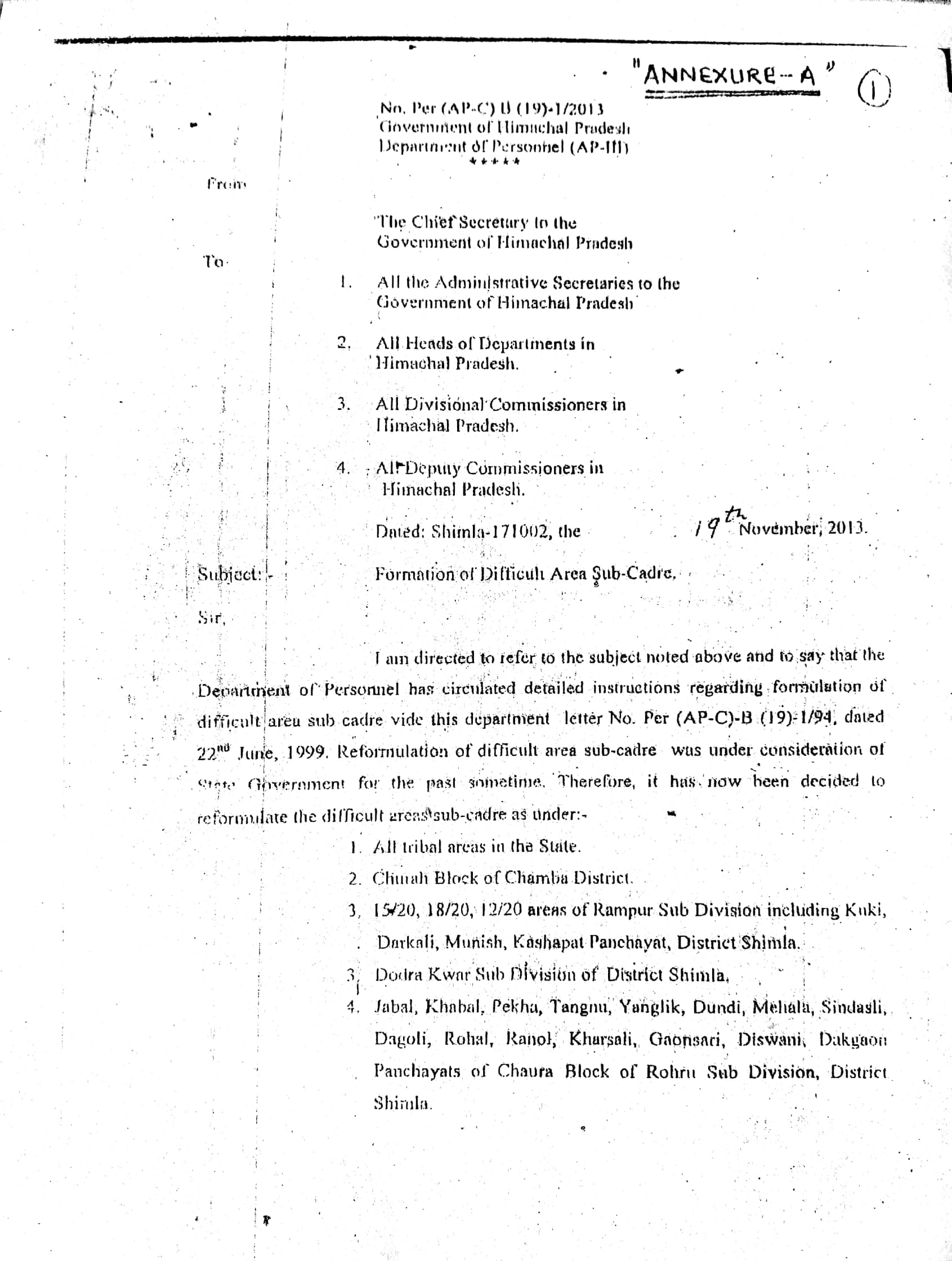 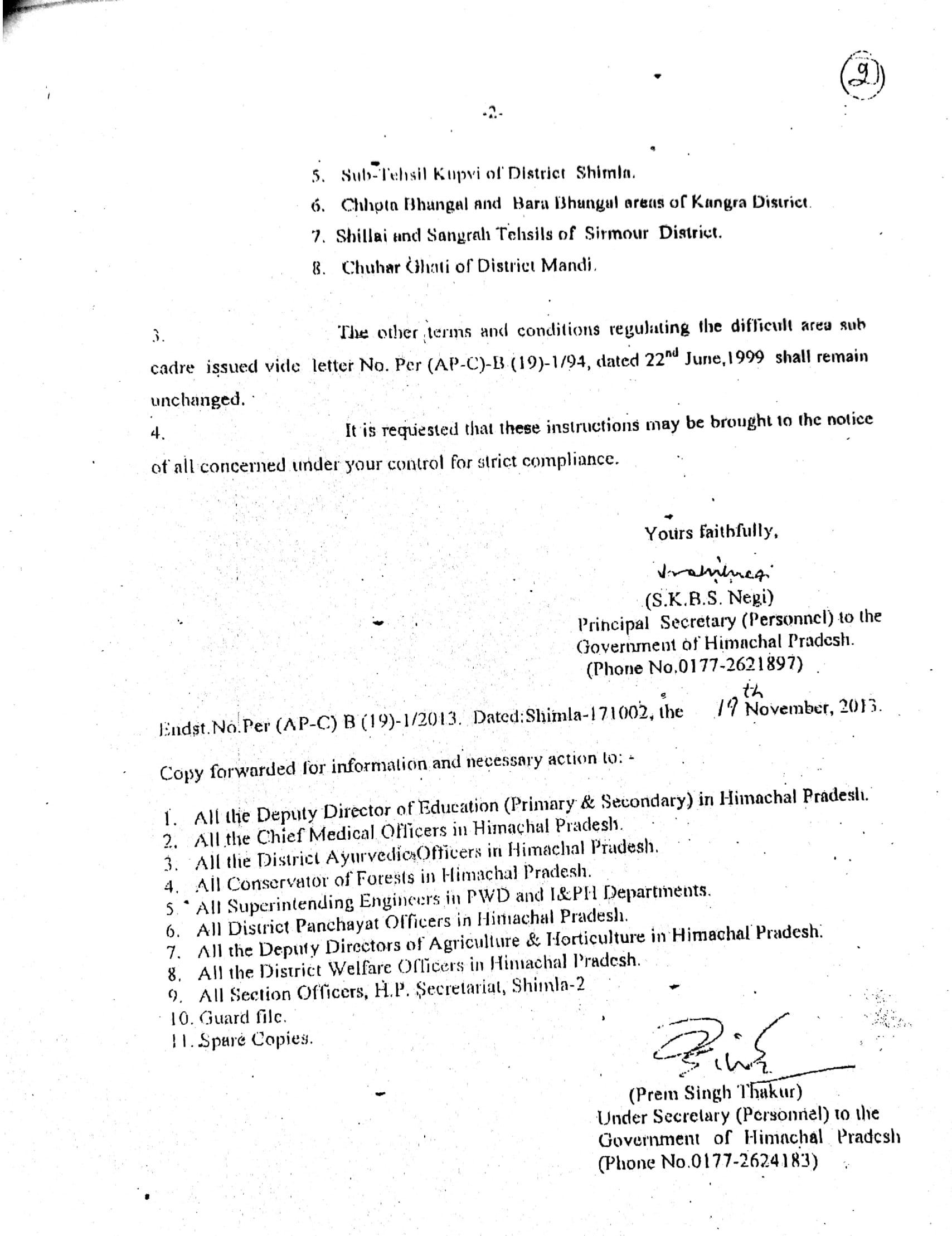 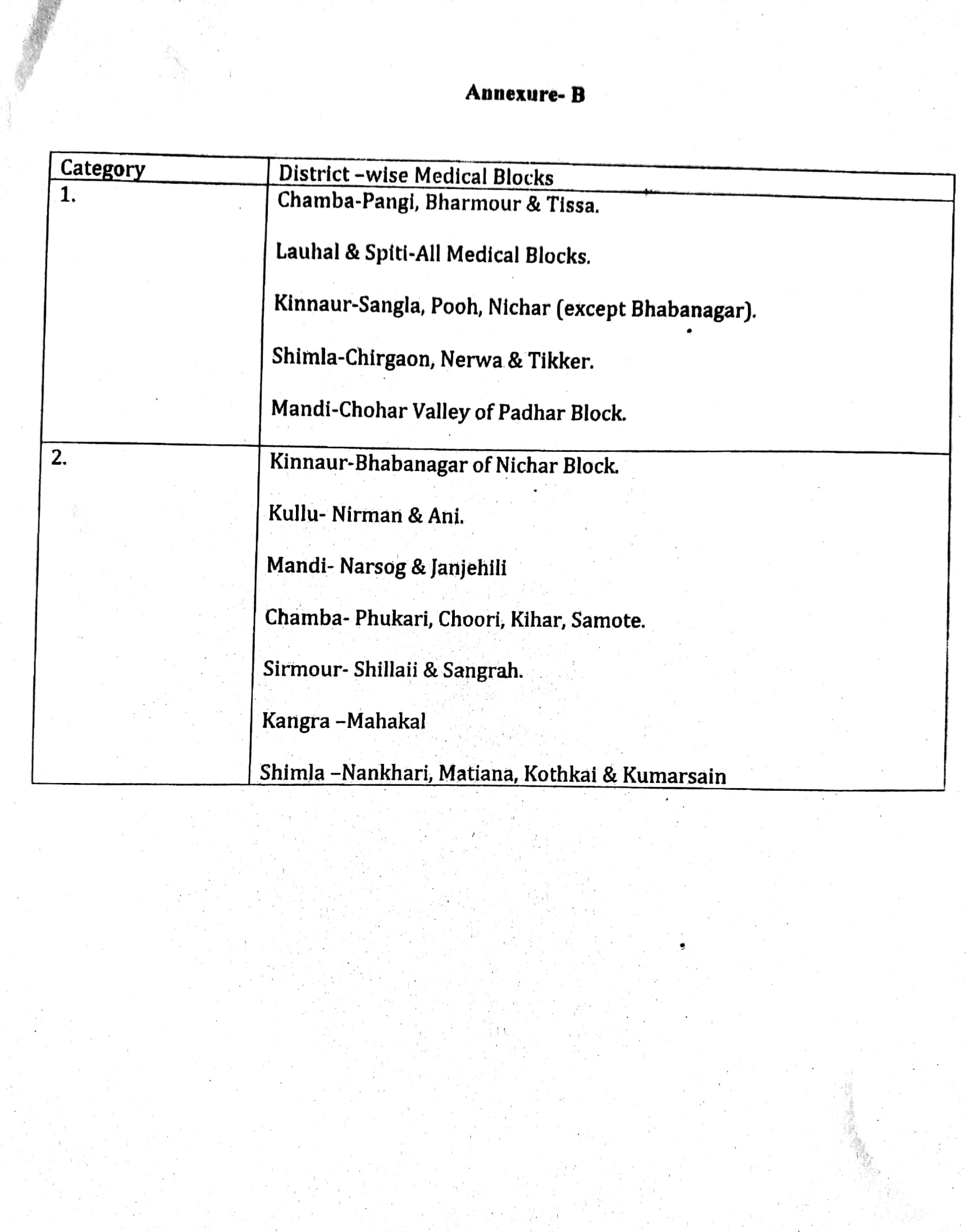 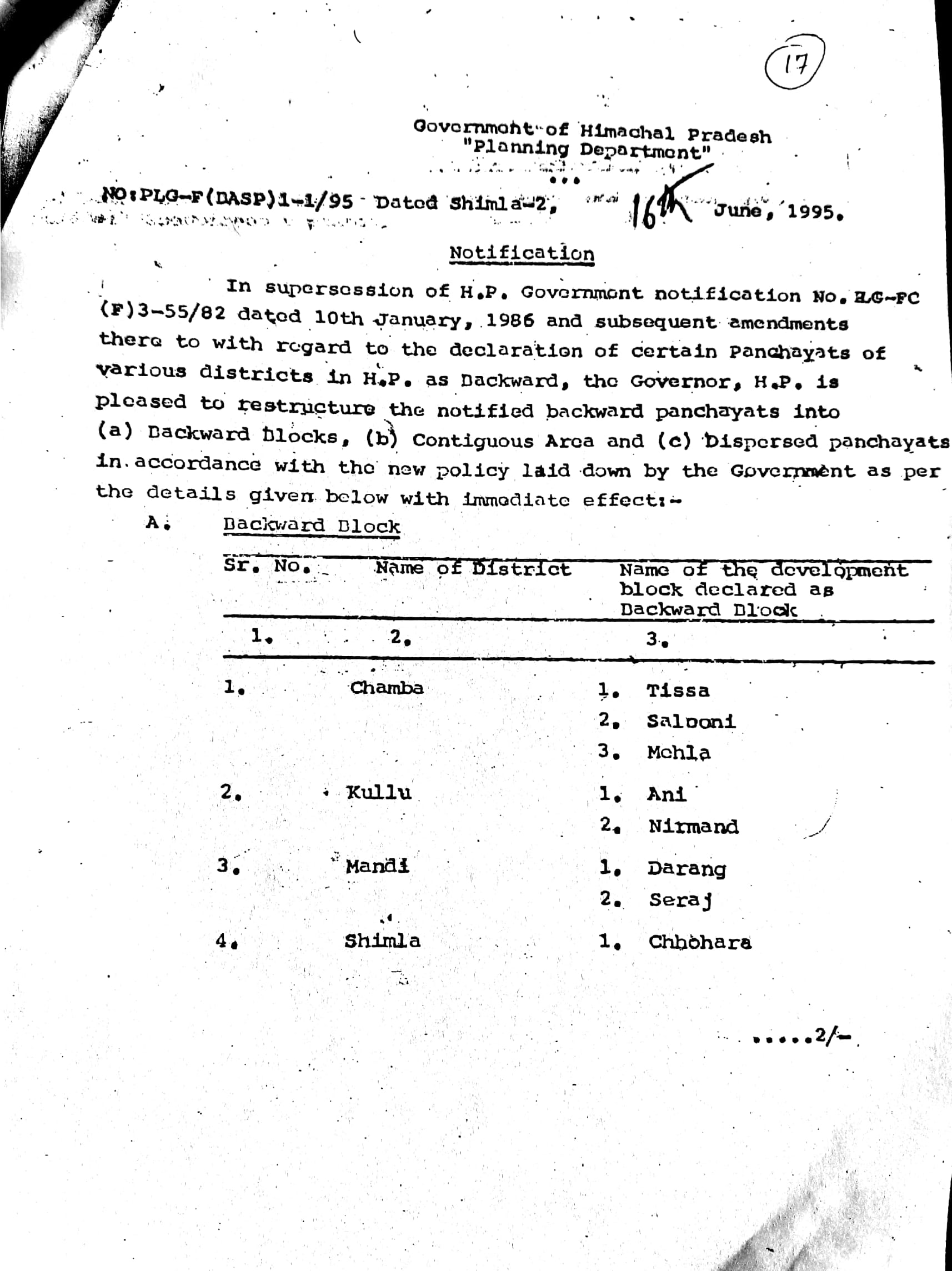 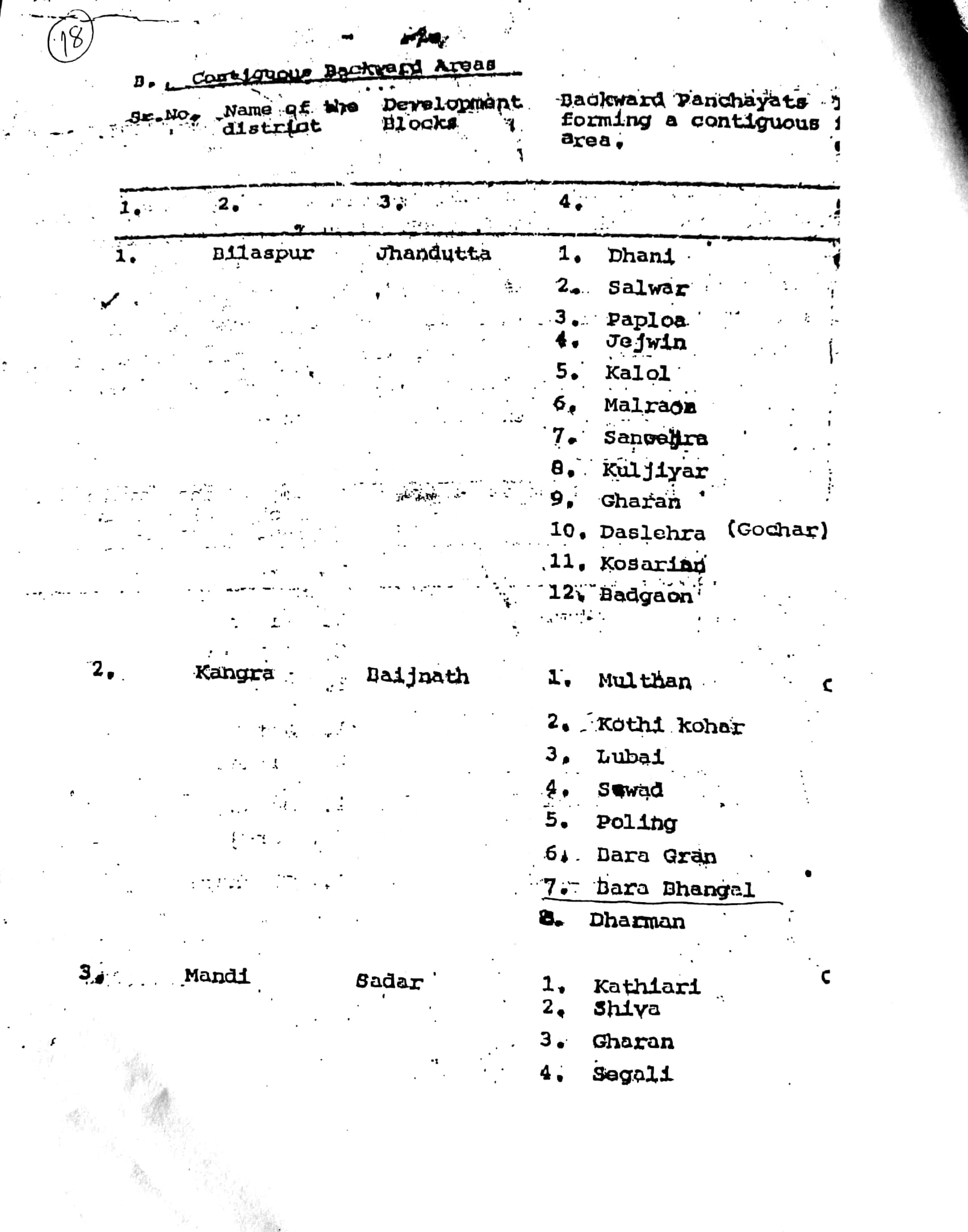 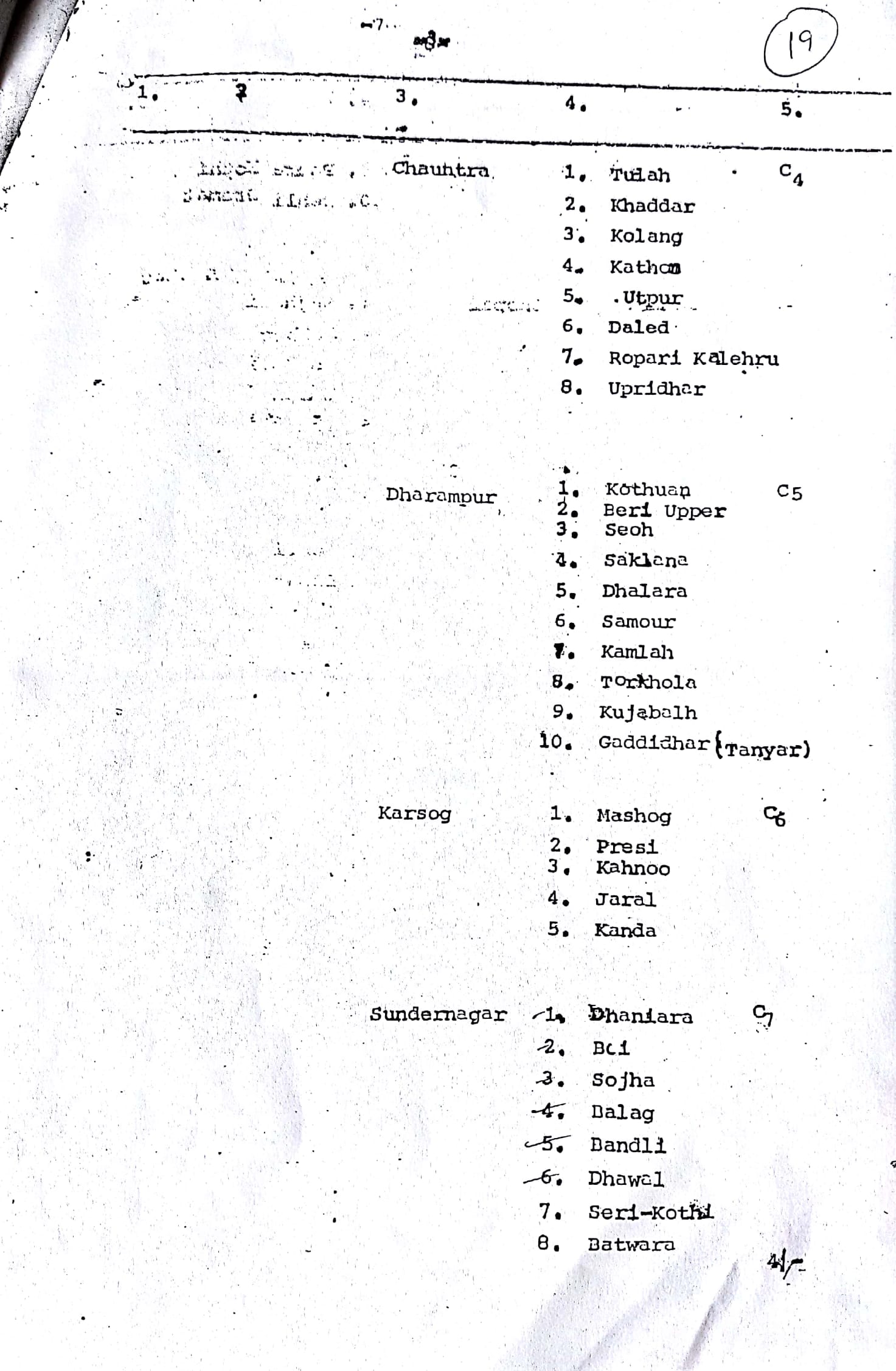 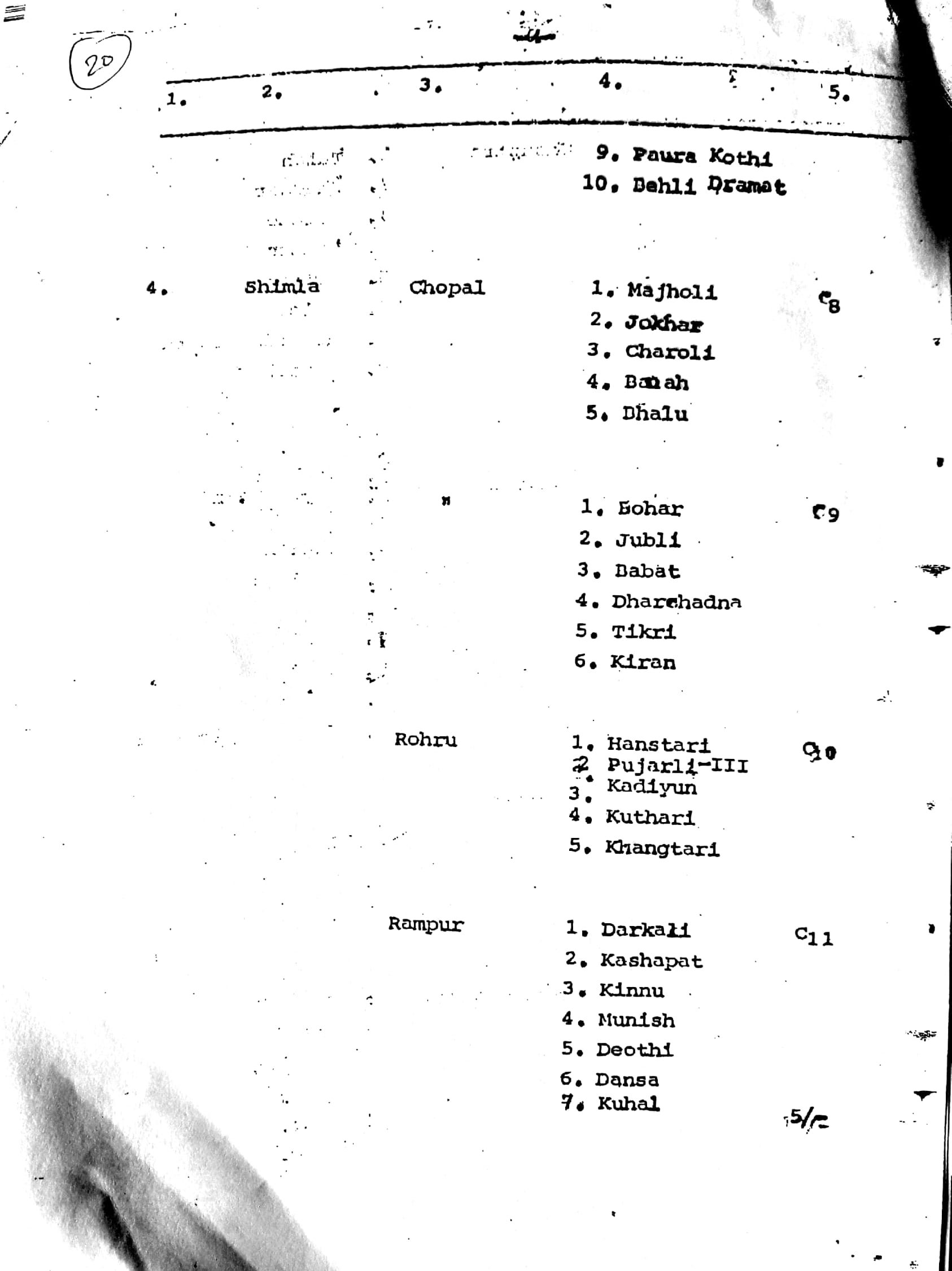 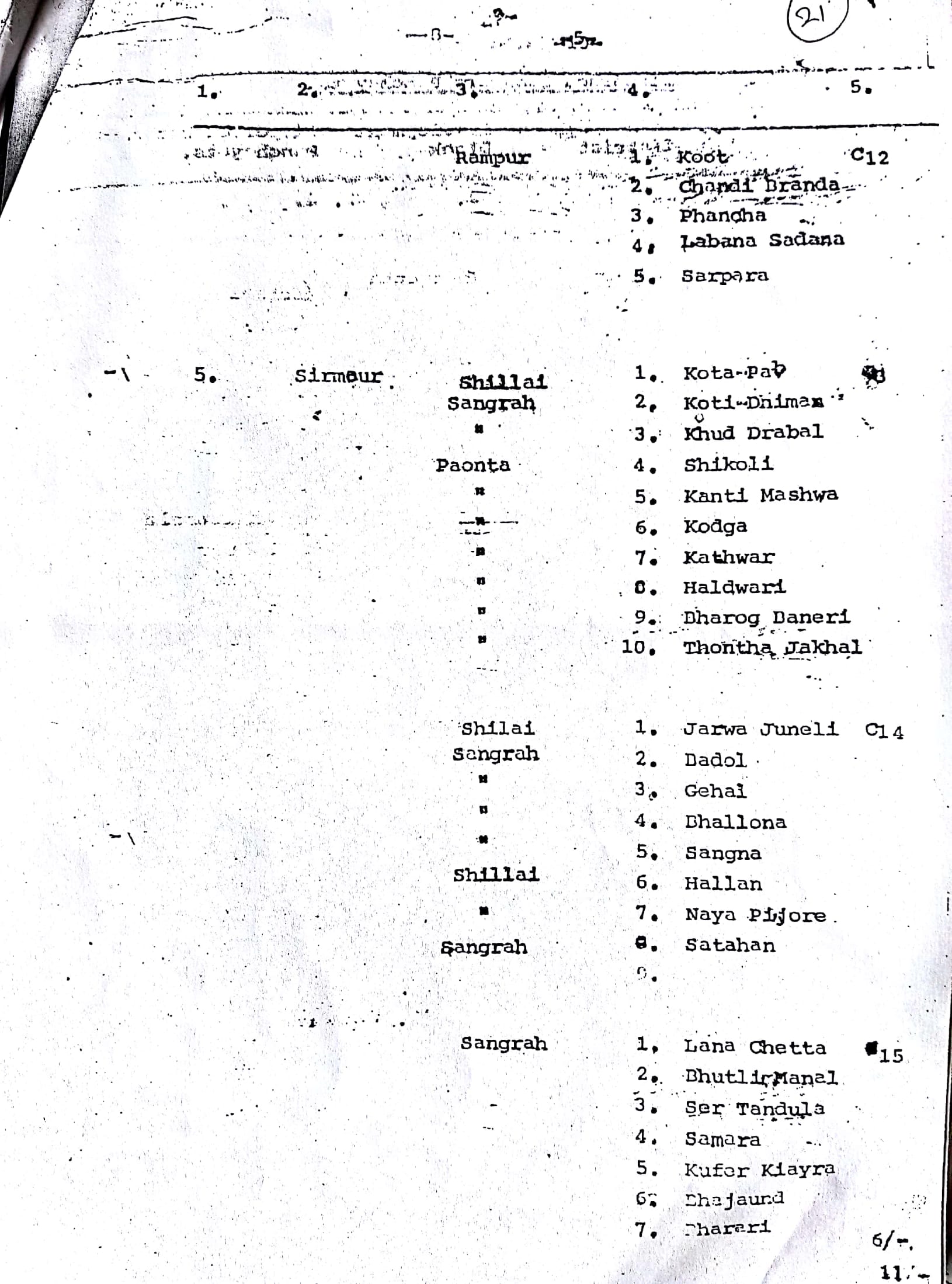 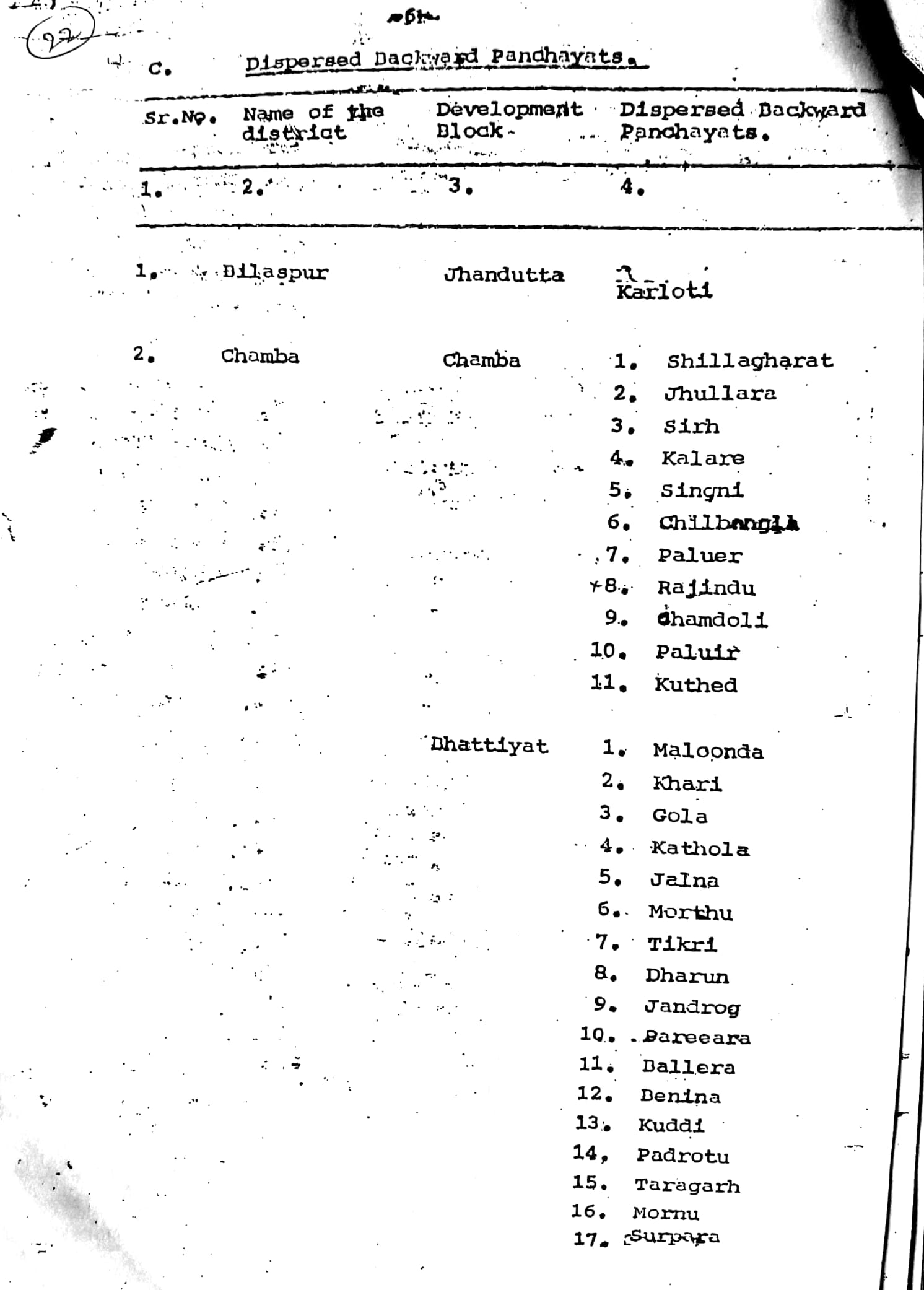 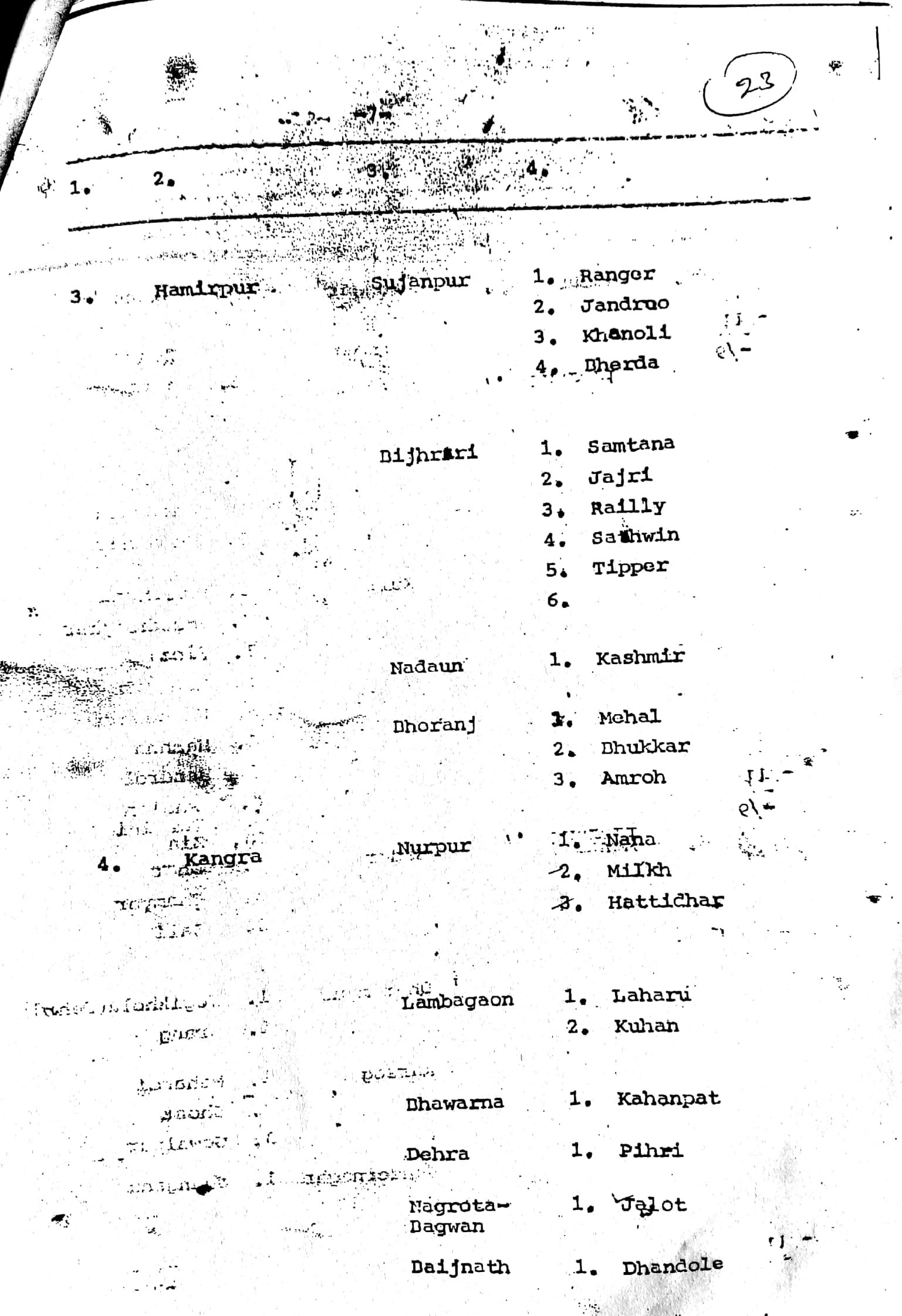 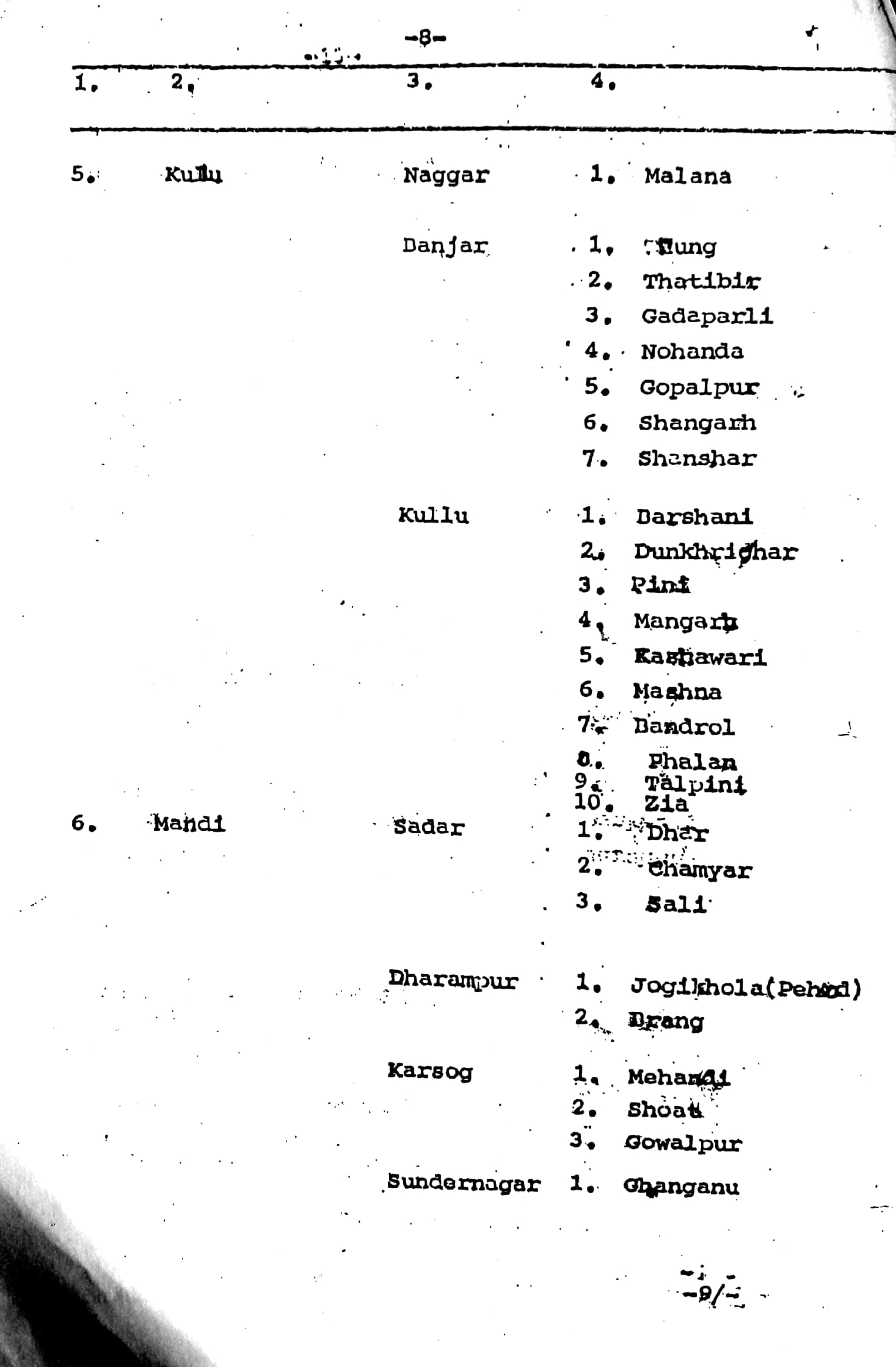 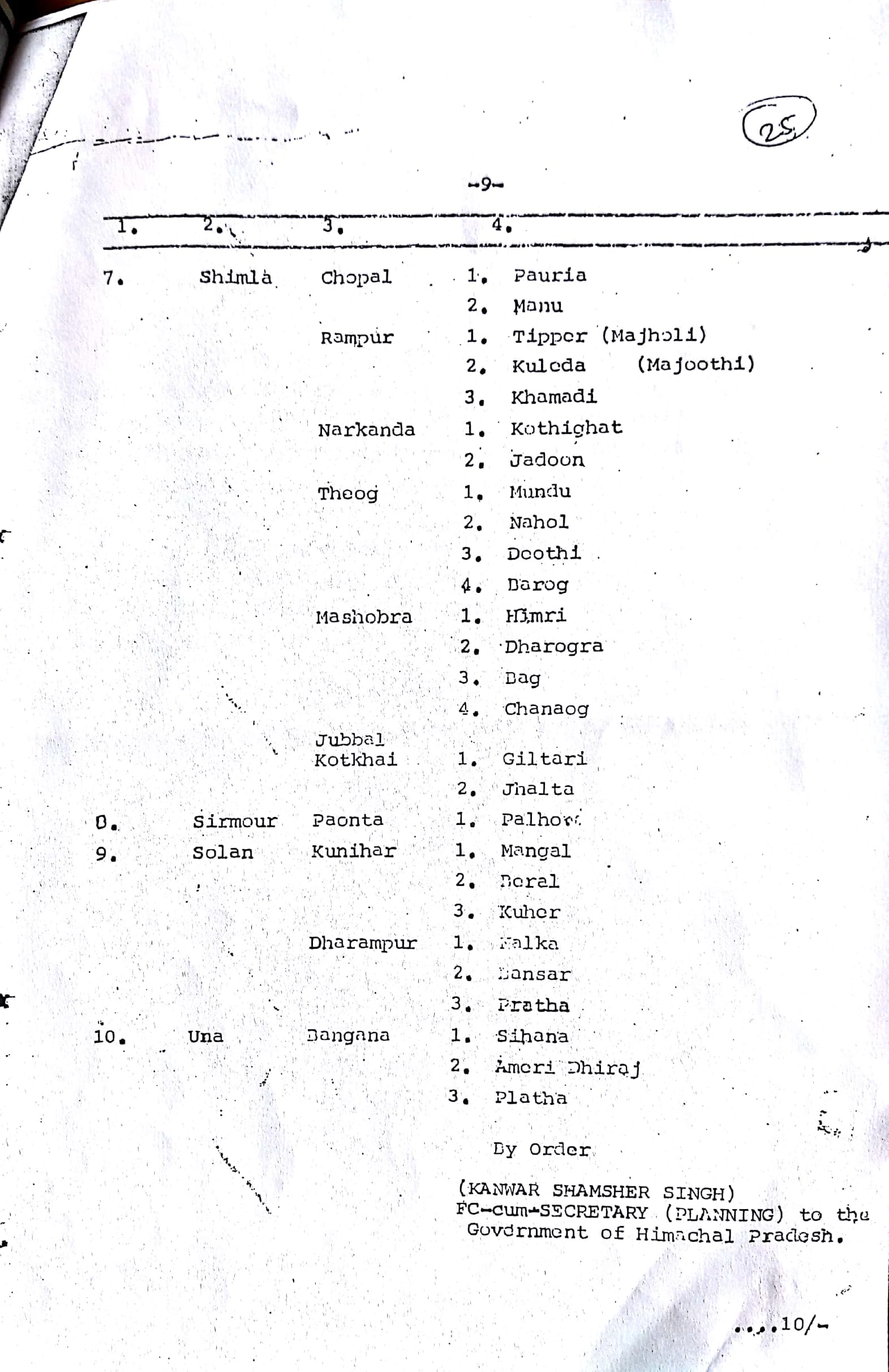 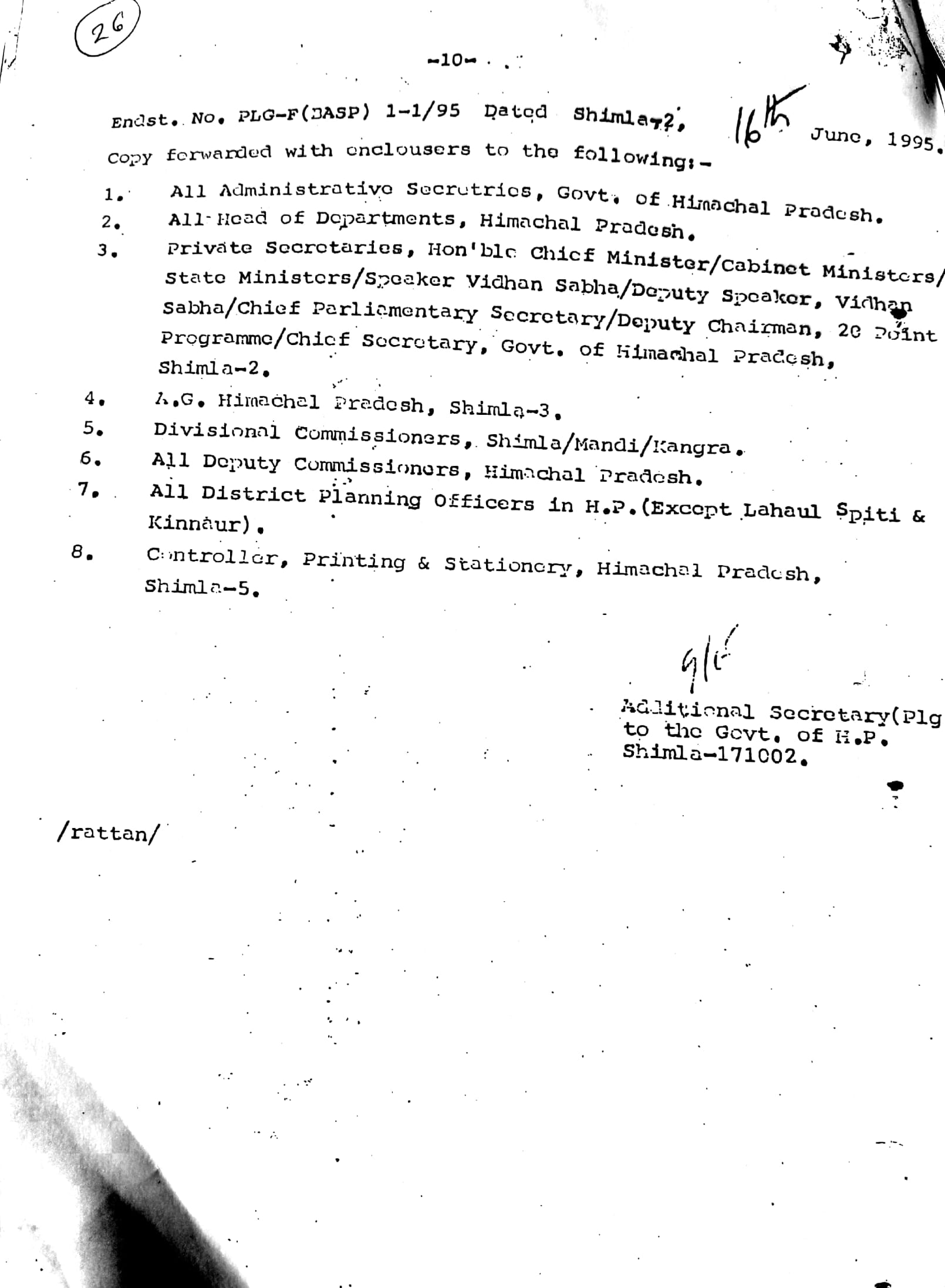 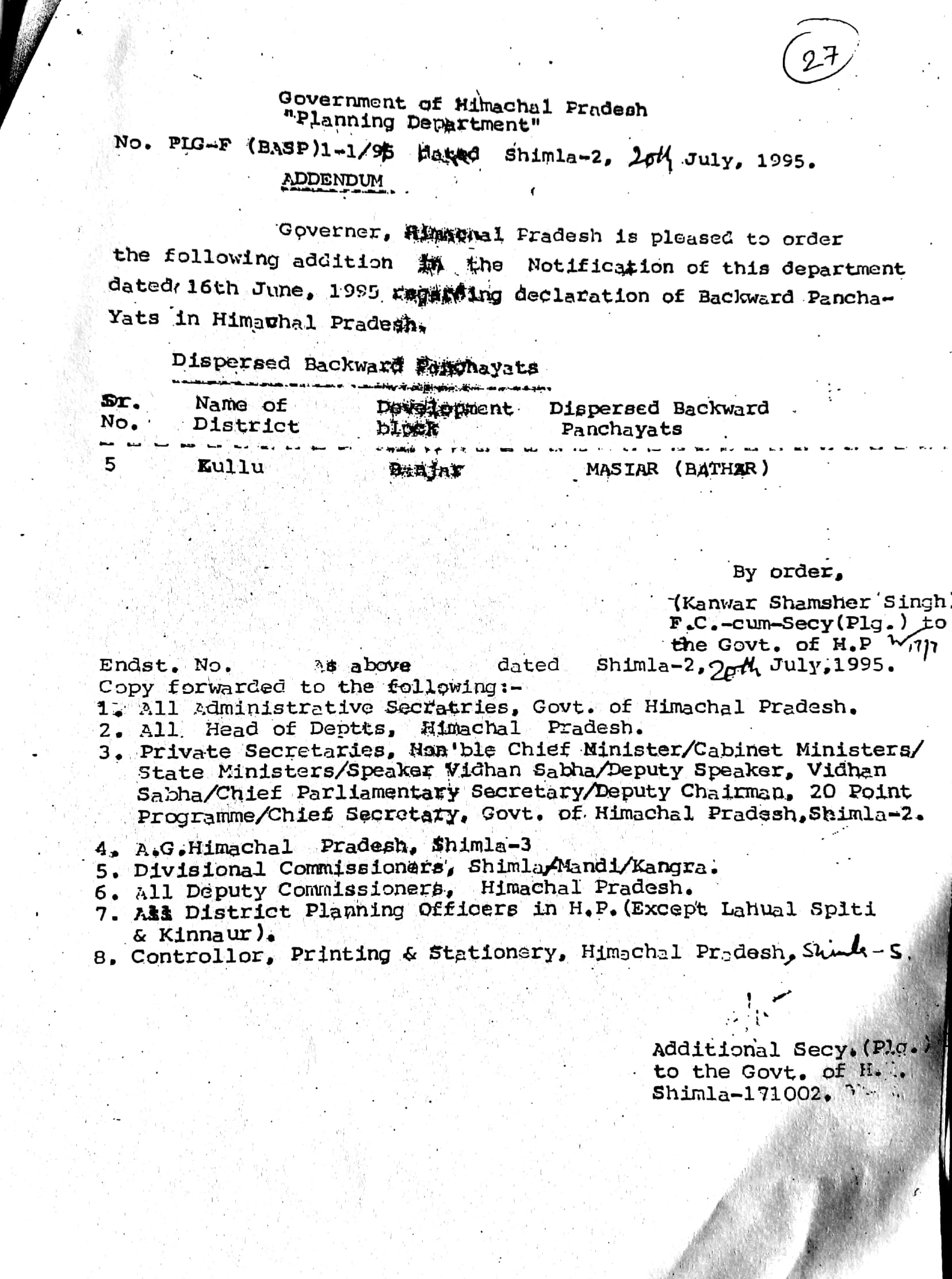 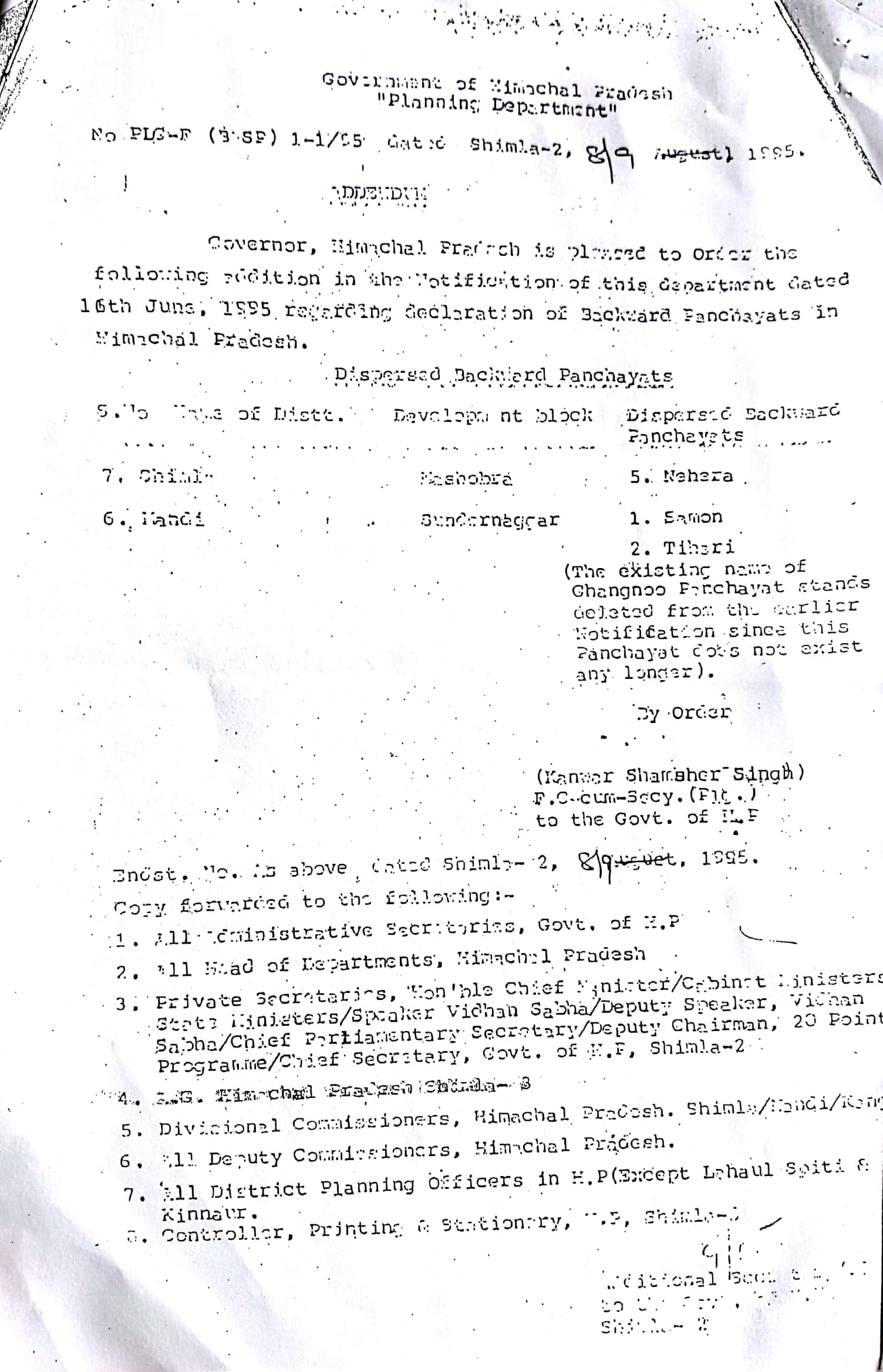 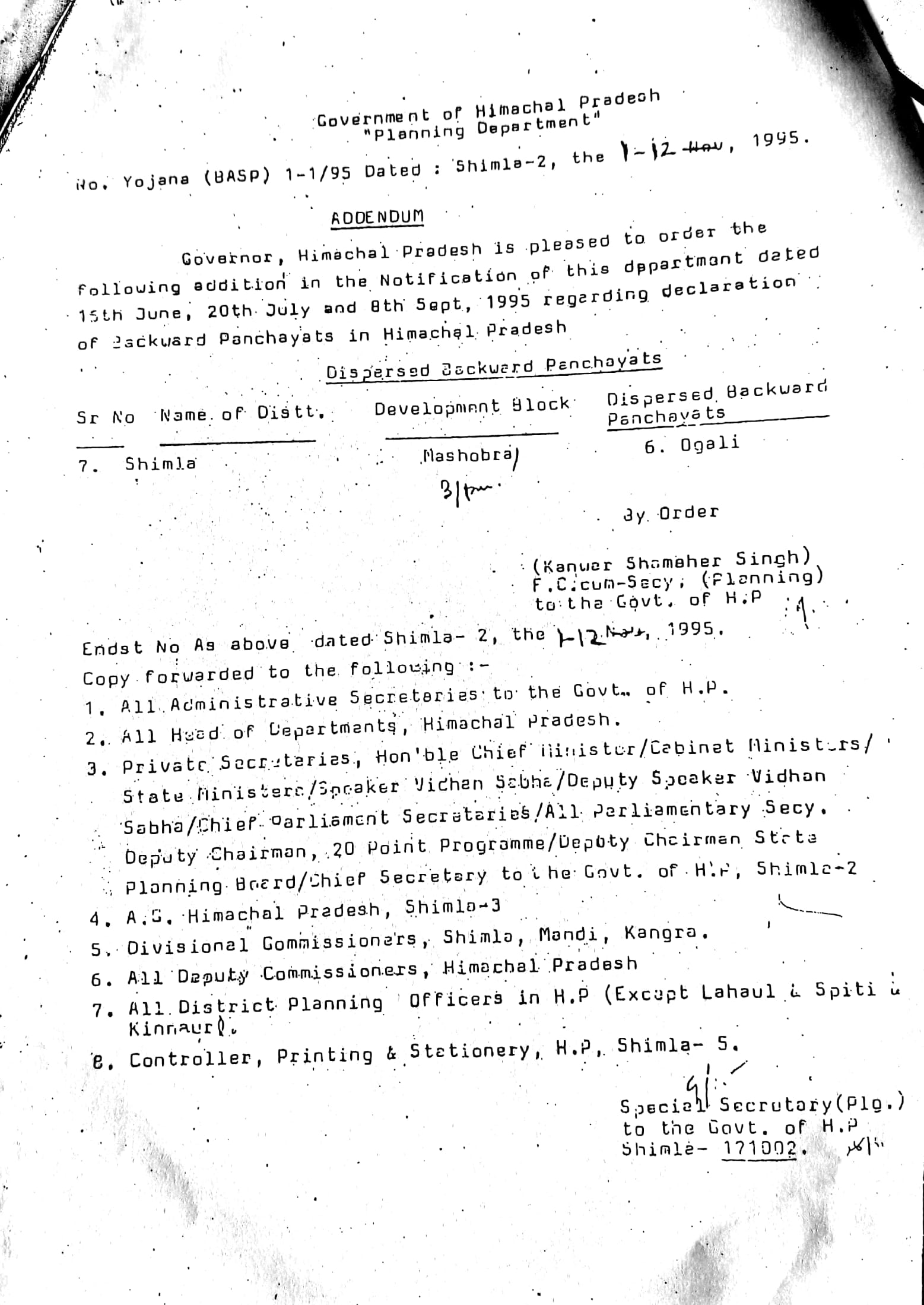 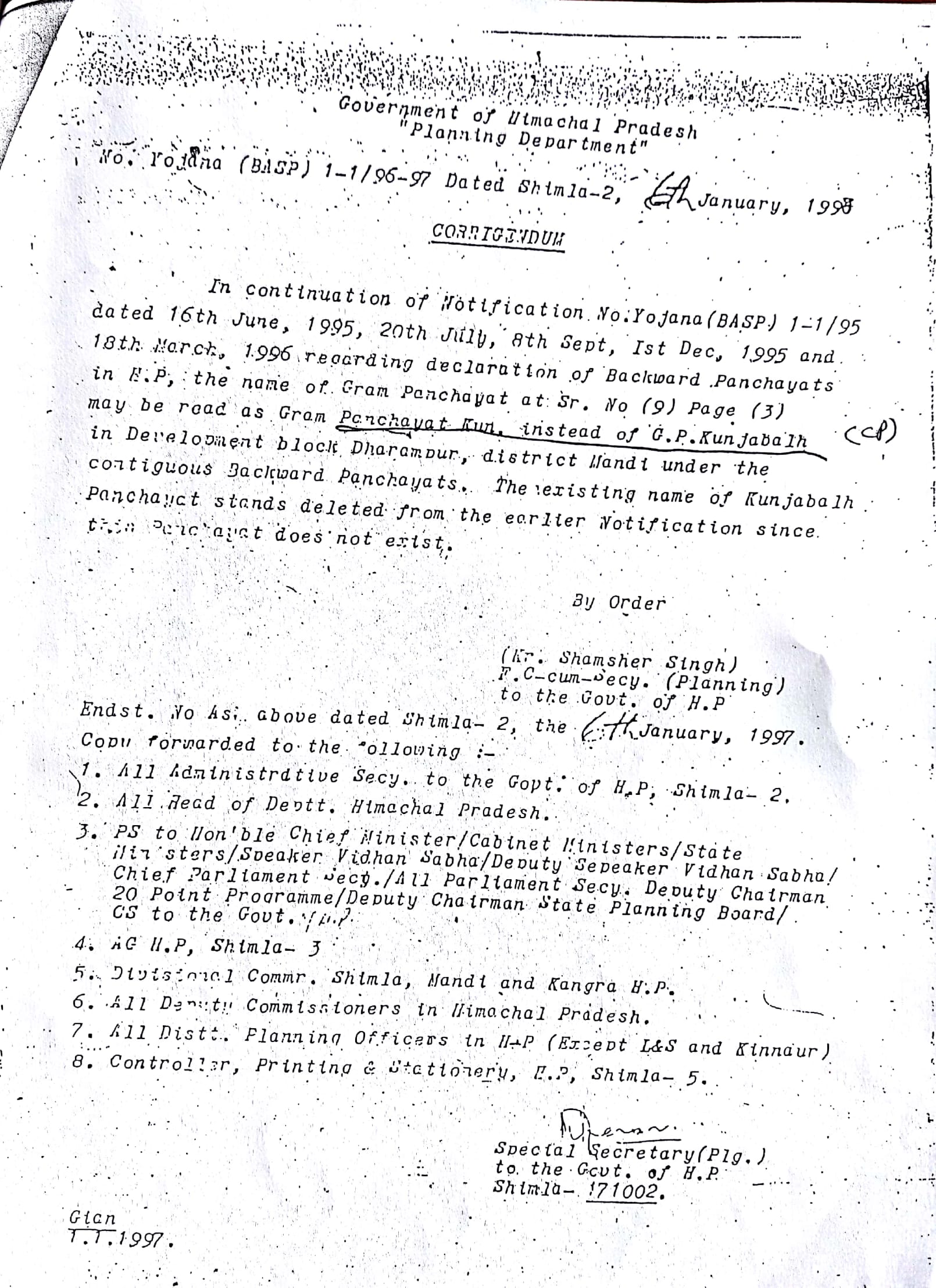 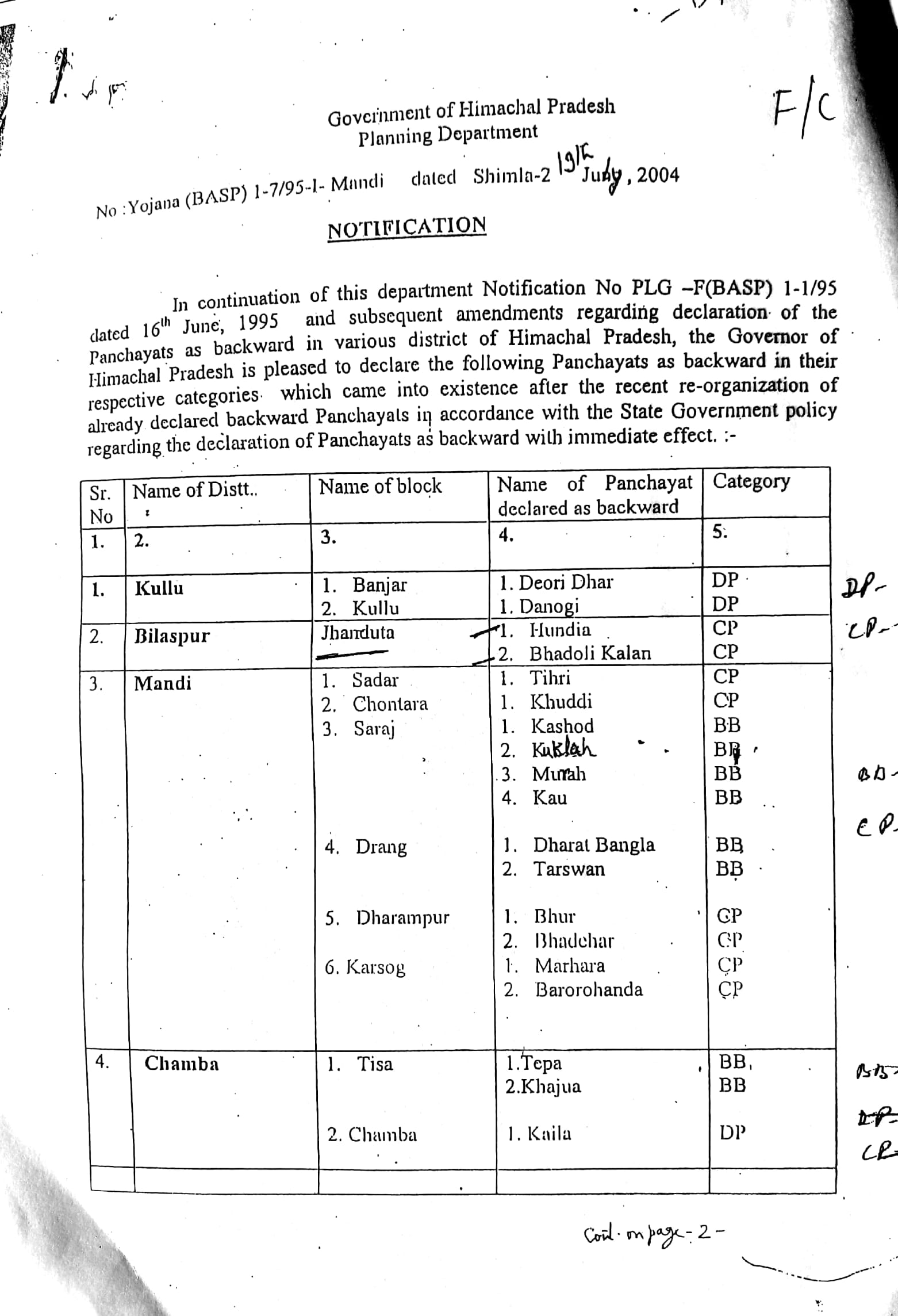 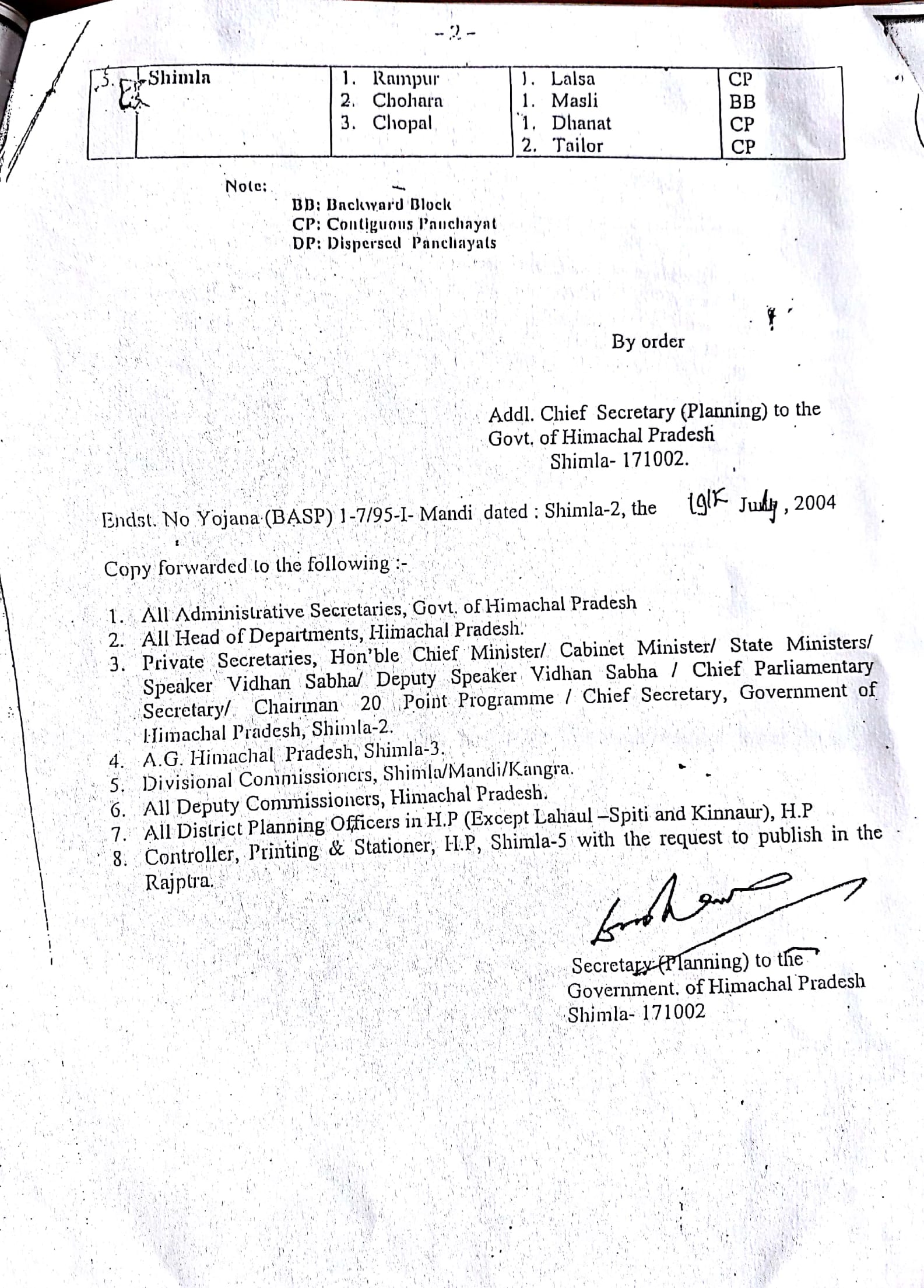 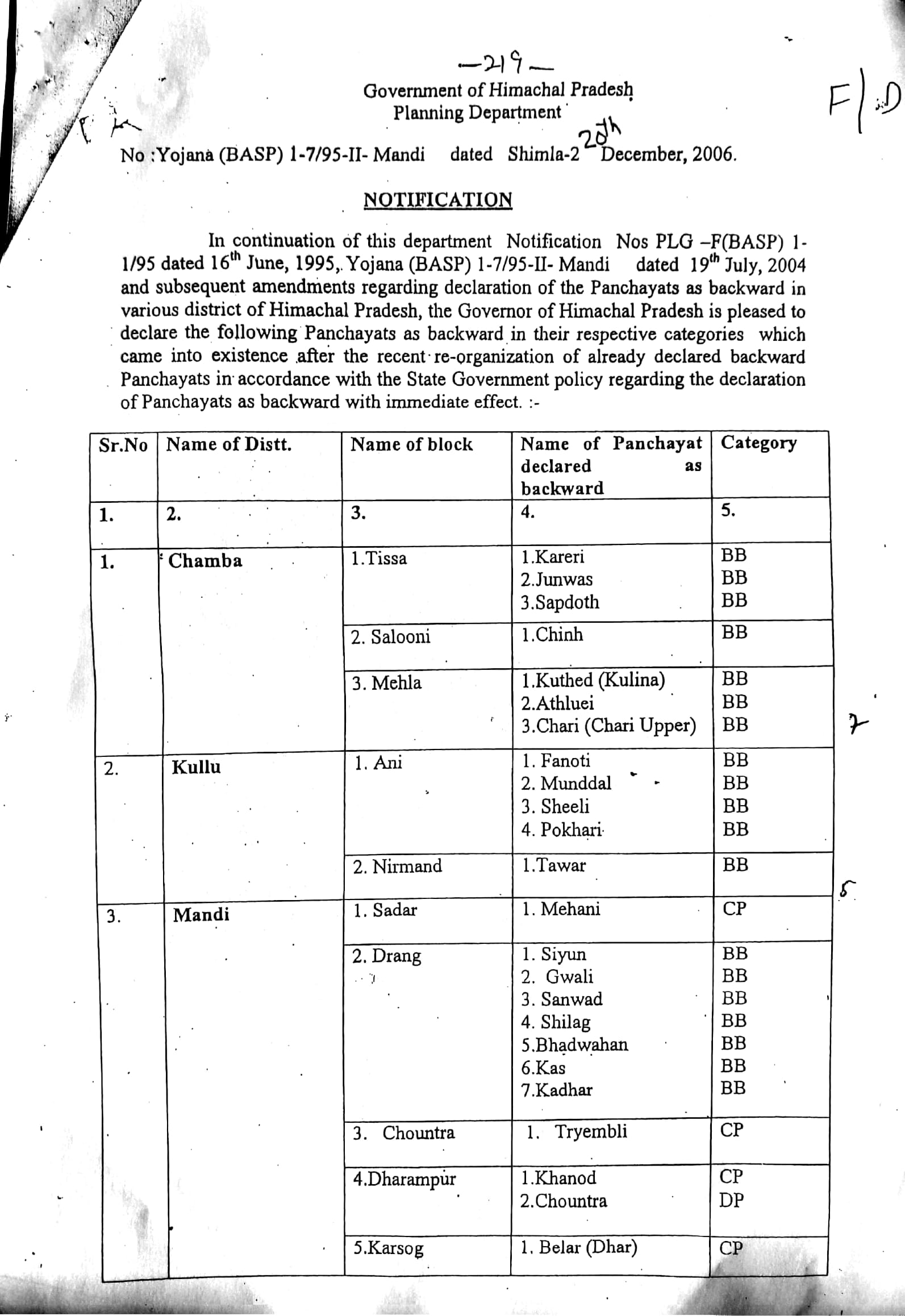 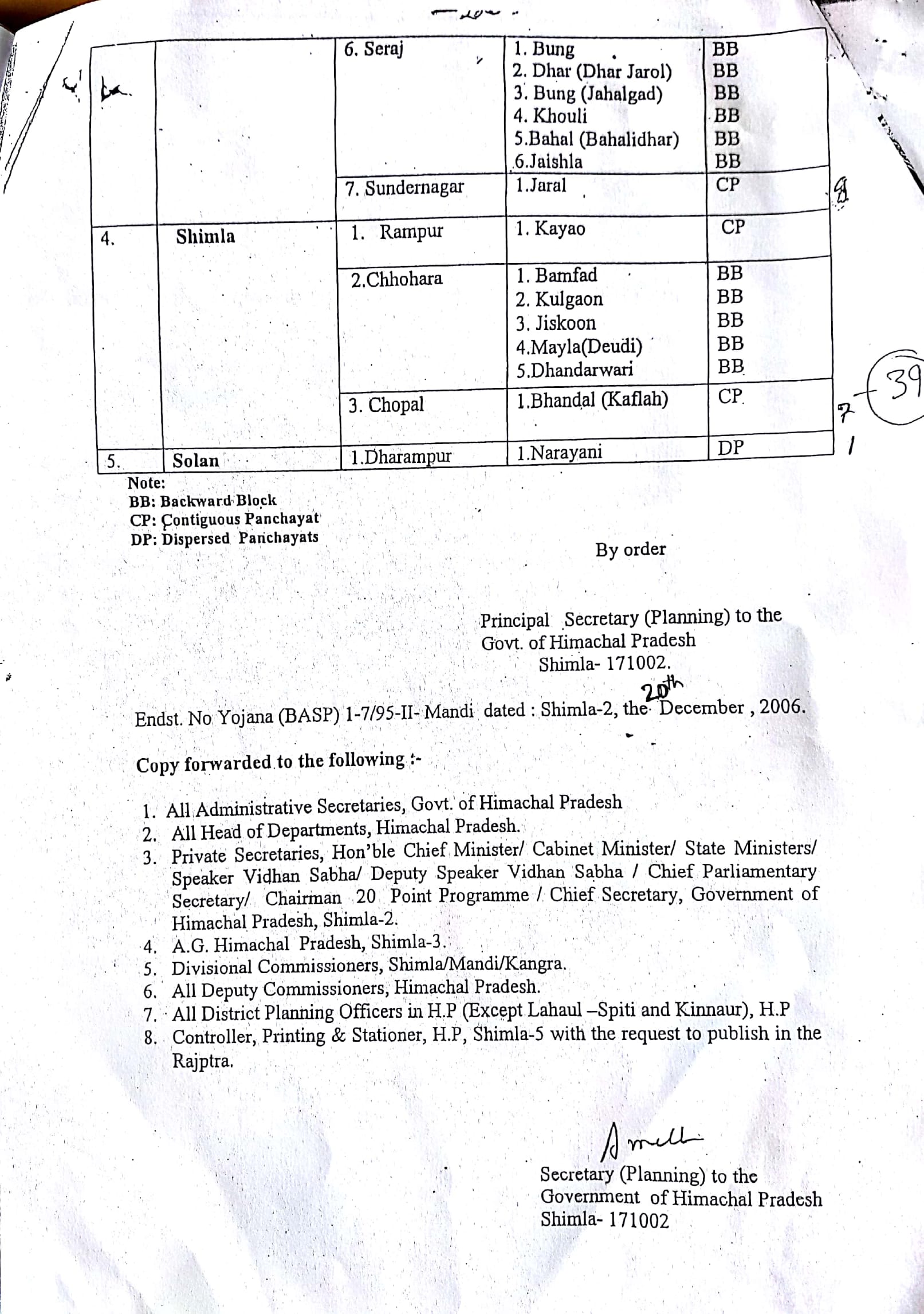 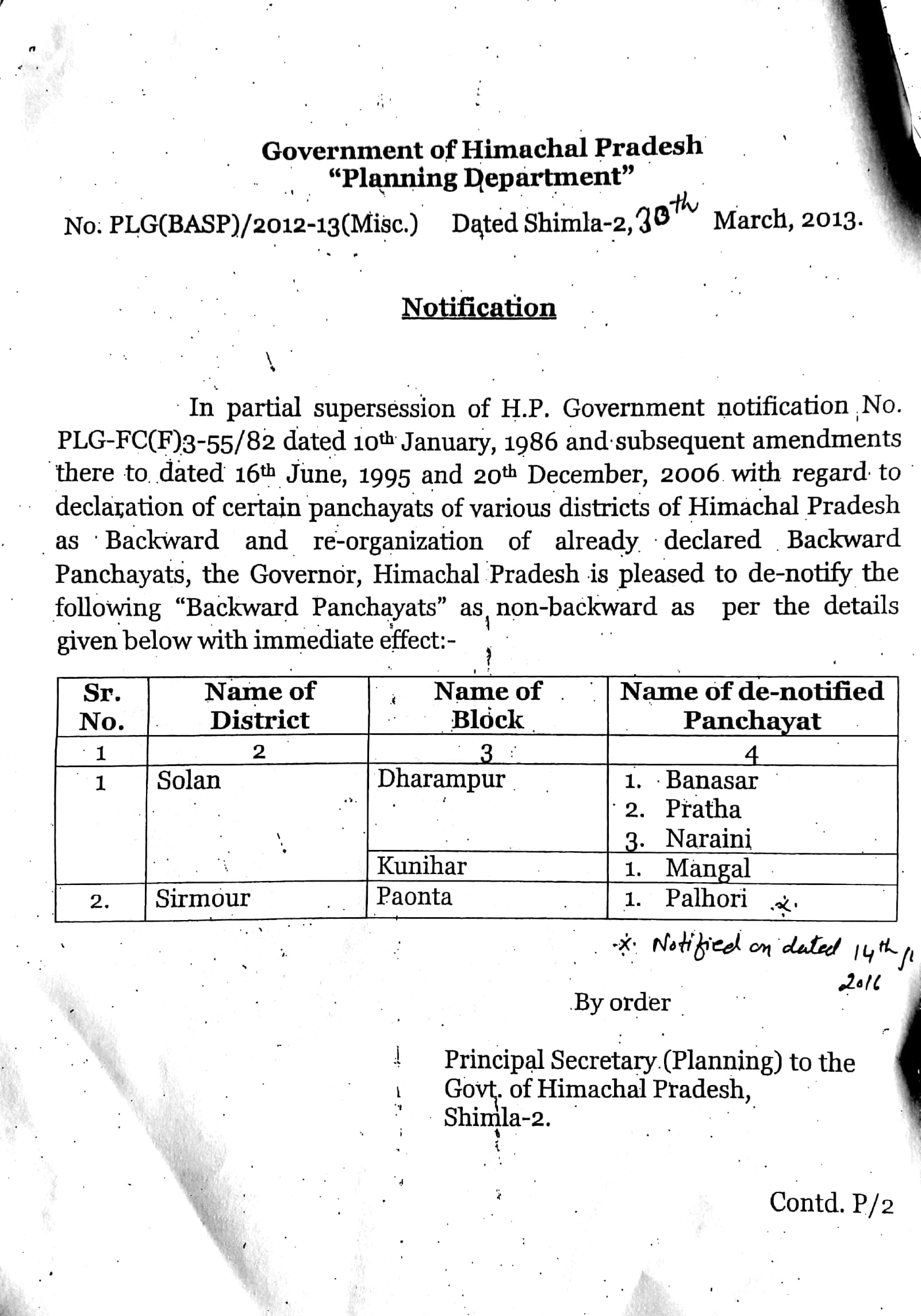 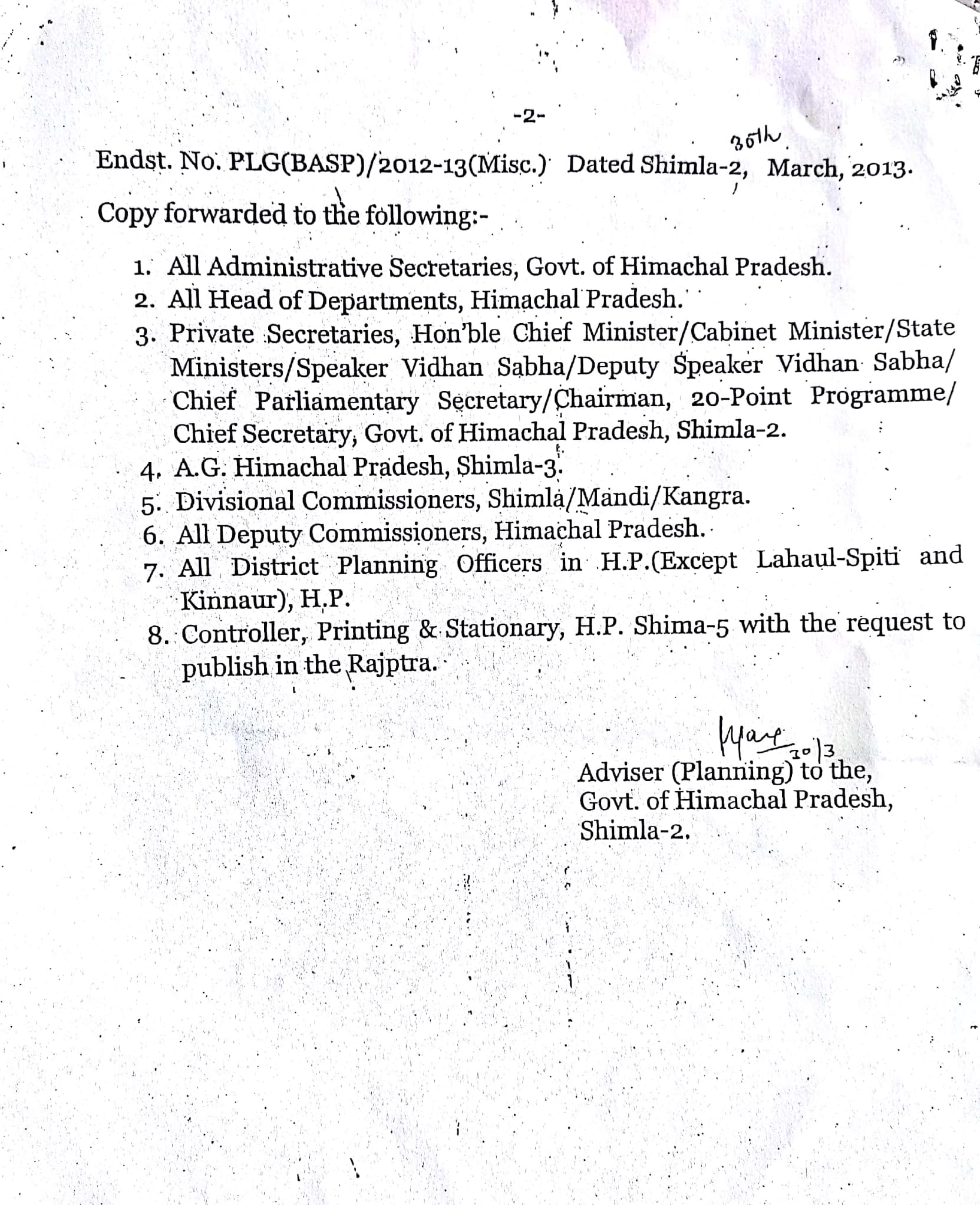 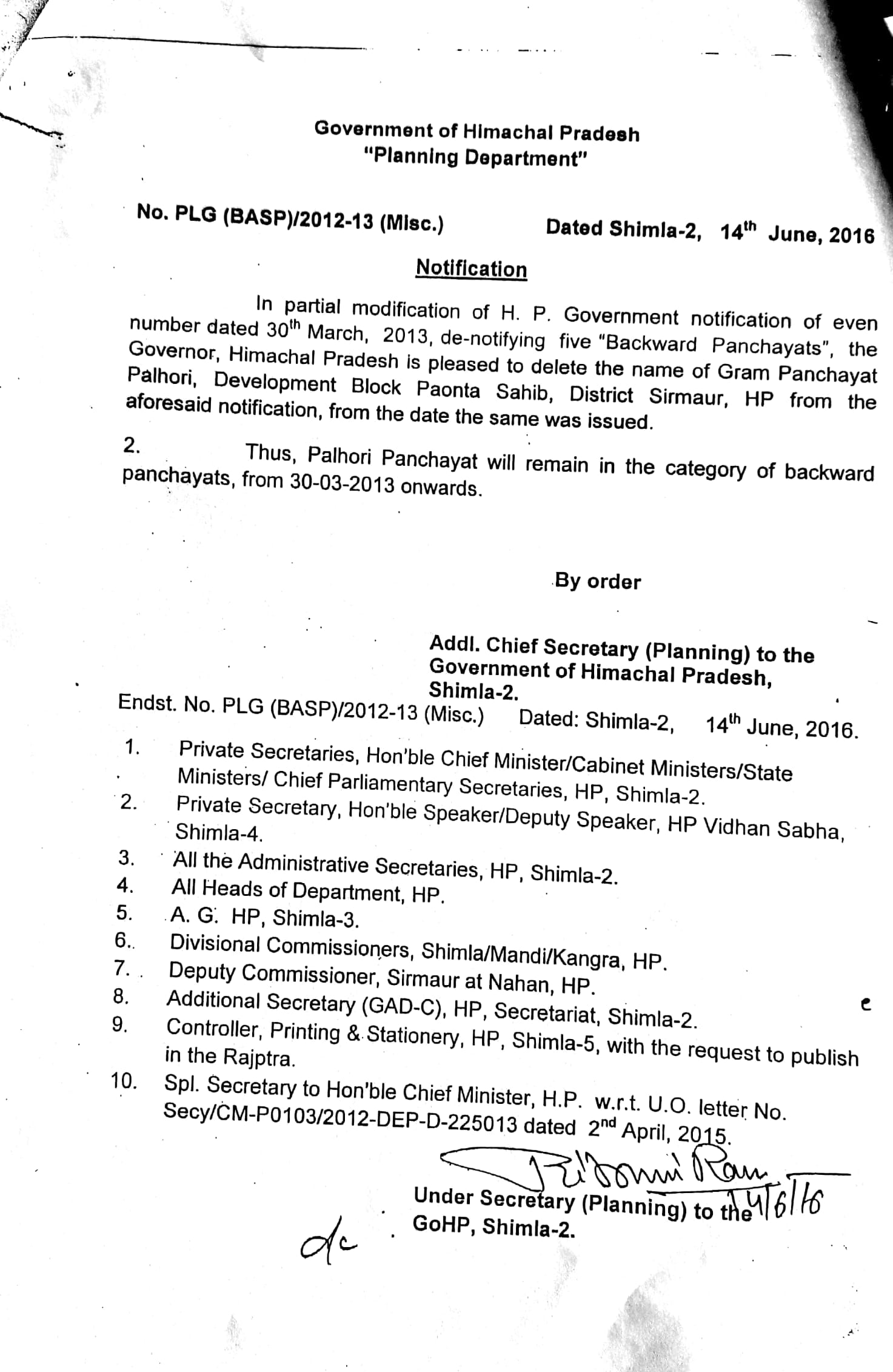 Date of download of Prospectus from the official website given below:  www.hp.gov.in/hpdmer & www.hpgdcshimla.org    01-3-2020Incentive certificate should reach in the office of the Director, Dental Health Services,Himachal Pradesh(for GDO) 20-3-2020Incentive certificate  of the GDOs submitted by the Director, Dental Health Services,Himachal Pradesh to the  office of Principal-cum Member Secretary, Counseling Committee.24-3-2020Last date for receipt of Application Form (upto 5:00PM) in the office of Principal, H.P. Govt. Dental College & Hospital, Shimla-171001.25- 3-2020Date of displaying the tentative merit list Category wise on the College Notice Board and official website of H.P. Govt. Dental College & Hospital, Shimla and DME&R, HP, drawn by Principal, H. P. Govt. Dental College & Hospital, Shimla-cum-Member Secretary Counseling Committee on the basis of score of NEET-MDS, 2020 of those candidates who have applied on the prescribed application form within stipulated date as mentioned in the prospectus.28-3-2020Last Date of receiving objections from the candidates in writing or through Email with proof.1-4-2020Date of displaying the Final merit list Category wise on the College Notice Board and official website of H.P. Govt. Dental College & Hospital, Shimla and DME&R, HP, drawn by Principal, H. P. Govt. Dental College & Hospital, Shimla-cum-Member Secretary Counseling Committee on the basis of score of NEET-MDS, 2019 of those candidates who have applied on the prescribed application form within stipulated date as mentioned in the prospectus.4-4-2020Date of 1st round of common counselling at H.P. Govt. Dental College & Hospital, Shimla at 11:00 AM onwards9-4-2020Last date to report for admission tothe allotted Course/College after 1st round of common counseling.20-4-2020Date of 2nd round of common counselling at H.P. Govt. Dental College & Hospital, Shimla at 11:00 AM onwards15-5-2020Last date to report for admission, the allotted Course/College after 2nd round of common counseling.22-5-2020The seat remaining unfilled / vacant after 2nd round of common counselling will be displayed by the Principal, H. P. Govt. Dental College & Hospital, Shimla-cum-Member Secretary Counseling Committee on the College Notice Board and official website of H.P. Govt. Dental College & Hospital, Shimla and DME&R, HP, for wider publicity.26-5-2020Mop-up round of common counseling for left out vacant seat after 2nd round of counseling.29-5-2020Commencement of academic session. 01-5-2020Last date up-to which students can be admitted against vacancies arising due to any reason.30-5-20201Director Medical Education & Research, HP, Shimla-90177-2620733, 26248950177-2624895 (Fax)Website: www.hp.gov.in/hpdmerEmail: directorateme@yahoo.in2Director Dental Health Service, HP, Shimla-90177-26215940177-2621594 (Fax)                  -----------3Principal, H. P. Govt. Dental College & Hospital, Shimla-10177-2658838, 26525620177-2651483 (Fax)Website: www.hpgdcshimla.orgEmail: hpgdcshimla@gmail.com4Principal, Himachal Dental College & Hospital, Sundernagar, Distt. Mandi (H.P)01907-267183, 26716301907-266093 (Fax)Website:   www.hdc.ac.inEmail:  dp@hdc.ac.in5Principal, Bhojia Dental College & Hospital, (Budh) Baddi, Distt. Solan (H.P)01795-244721, 24692101795-246231 (Fax)Website:  bhojiamededu.comEmail: bhojiadental@gmail.com6Principal, Himachal Institute of Dental Sciences, Paonta Sahib, Distt. Sirmour, (H.P)01704-223298 01704-223726 (Fax)Website:  www.hids.ac.inEmail:  hids.ps@gmail.com7Assistant Registrar (ET), HPU, Shimla0177-28308910177-2830891(Fax)Email: arentrancests919@gmial.comWebsite: www.hpuniv.nic.inwww.admissions.hpushimla.inCONTENTS      CONTENTS      CONTENTS      Sr. No.ParticularsPage No.Part –APart –APart –A1Important Instructions and Introduction 5-62Courses and Number of Seats       7-83Eligibility & Distribution of Seats9-124General Instructions 12-145Common Counselling15-17Part-BPart-BPart-B6Admission187Bond and Stipend19-228Fee and Hostel Charges        239General Rules & Regulations Pertaining to Postgraduate Degree (MDS) Courses  24-2510General Disciplainary Rules and Regulations25-2611Format of Bonafide Certificate   (Appendix-1)       2712Format of SC/ST/OBC Certificate        (Appendix-2)       28Specimen of Affidavit                    (Appendix -3)       2913Service Certificate-cum-NOC      (Appendix -4        3014Disability Certificate                     (Appendix -5)       3115Guidelines regarding admission of the student with (specified disabilities) under the right of person with disability Act 2016                      (Appendix -5-A)       32-3616Format of EVS                             (Appendix-6)37Format of Anti Ragging/ Student /Parents/Guardians38-3917Specimen of Bond/Bank Guarantee          (Appendix-6)               4018Application Form.41-4319Notified areas for incentive for In service candidates44-68Sr. No.Name of the speciality No. of SeatsStatus:  Recognized / Permitted1Oral & Maxillofacial Surgery2Recognized2Orthodontics & Dentofacial Orthopedic2Recognized3Periodontology2Recognized4Prosthodontics and Crown & Bridge3Recognized5Pediatric and Preventive Dentistry3Recognized6Conservative Dentistry & Endodontics3Recognized7*Oral Medicine & Radiology2Permitted8Public Health Dentistry2RecognizedTOTAL19Sr. No.Name of the SpecialityNo. of seatsStatus:  Recognized / Permitted1Pediatric and Preventive Dentistry6Recognized2Prosthodontics and Crown & Bridge6Recognized3Orthodontics & Dentofacial Orthopedic5Recognized4Periodontology5Recognized5*Conservative Dentistry & Endodontics5RecognizedTOTAL27Sr. No.Name of the Speciality  No. of seatsStatus: Recognized / Permitted1Prosthodontics and Crown & Bridge5Recognized2Conservative Dentistry & Endodontics5Recognized3*Orthodontics & Dentofacial Orthopedic5Recognized4Periodontology2Recognized5Pediatric and Preventive Dentistry2Recognized6Oral Pathology & Microbiology2RecognizedTOTAL21Sr. No.Name of the SpecialityNo. of  seats Status:  Recognized / Permitted1Prosthodontics and Crown & Bridge5Recognized,  2*Orthodontics & Dentofacial Orthopedic5Recognized3*Conservative Dentistry & Endodontics5Recognized4Periodontology5Recognized,  5Pediatric and Preventive Dentistry3Recognized6Oral & Maxillofacial Surgery3Recognized7Oral Pathology & Microbiology3RecognizedTOTAL29CategoryName of DistrictMedical Blocks/ Health Institutions under the areasArea wise percentage incentive for one year of serviceAChambaPangi10ALahaul & SpitiWhole District10AKinnaurPooh10AShimlaArea within Dodra Kawar sub-division of Chirgaon Medical Block10BChambaBharmour, Kihar and Tissa8BKinnaurSangla & Nichar except  CHC Bhabanagar & RH Reckong Peo8CKinnaurCHC Bhabanagar of Nichar Block, RH Reckong Peo6CShimlaChirgaon and Nerwa6CMandiJanjehli, Chhohar Valley of Padhar Medical Block6CSirmourShillai and Sangrah6DKulluAnni and Nirmund (Except CH Nirmund)4DMandiBagsaid (except CH Gohar) and Sandhole (except CH Dharampur)4DChambaPhukhari, Choori, and Samote.4DSirmourRajgarh (Transgiri Area)4DKangraMahakal4DShimlaNankhari and Tikker4EAll DistrictsOther Medical Institutions of the State (excluding the above and below). (A, B, C, D & F)2FAllAll urban areas0Incentive percentage for a particular field posting=Duration served (in days)             365Xprescribed incentive for particular institution (As mentioned above) Sr. No.Name of the specialityNo. of seatsState quotaAll India quota1Oral & Maxillofacial Surgery2+1*1+112Orthodontics2+1*1+113Periodontology2+1*1+114Prosthodontics3125Peadodontics3216Conservative Dentistry 3127Oral Medicine & Radiology2+1*1+118.Public Health Dentistry211TOTAL19+4=231310Sr. No.Name of the Dental College Name of the SpecialityTotal No. of seatsState Quota SeatsManagement Quota Seats1H.P. Govt. Dental College & Hospital, ShimlaOral & Maxillofacial Surgery21-1H.P. Govt. Dental College & Hospital, ShimlaOrthodontics21-1H.P. Govt. Dental College & Hospital, ShimlaPeriodontology21-1H.P. Govt. Dental College & Hospital, ShimlaProsthodontics31-1H.P. Govt. Dental College & Hospital, ShimlaPeadodontics32-1H.P. Govt. Dental College & Hospital, ShimlaConservative Dentistry 31-1H.P. Govt. Dental College & Hospital, ShimlaOral Medicine & Radiology21-Public Health Dentistry21.Himachal Dental College & Hospital, Sundernagar, Distt. MandiPaedodontics633.Himachal Dental College & Hospital, Sundernagar, Distt. MandiProsthodontics633.Himachal Dental College & Hospital, Sundernagar, Distt. MandiOrthodontics523.Himachal Dental College & Hospital, Sundernagar, Distt. MandiPeriodontology532.Himachal Dental College & Hospital, Sundernagar, Distt. MandiConservative Dentistry5233.Bhojia Dental College & Hospital (Budh)  Baddi, Distt. SolanProsthodontics5233.Bhojia Dental College & Hospital (Budh)  Baddi, Distt. SolanConservative Dentistry5323.Bhojia Dental College & Hospital (Budh)  Baddi, Distt. SolanOrthodontics5233.Bhojia Dental College & Hospital (Budh)  Baddi, Distt. SolanPeriodontology2113.Bhojia Dental College & Hospital (Budh)  Baddi, Distt. SolanPeadodontics2113.Bhojia Dental College & Hospital (Budh)  Baddi, Distt. SolanOral Pathology & Microbiology2114Himachal Institute of Dental Sciences, Paonta Sahib, Distt. SirmourProsthodontics5324Himachal Institute of Dental Sciences, Paonta Sahib, Distt. SirmourOrthodontics5324Himachal Institute of Dental Sciences, Paonta Sahib, Distt. SirmourConservative Dentistry5234Himachal Institute of Dental Sciences, Paonta Sahib, Distt. SirmourPeriodontology5324Himachal Institute of Dental Sciences, Paonta Sahib, Distt. SirmourPeadodontics3124Himachal Institute of Dental Sciences, Paonta Sahib, Distt. SirmourOral & Maxillofacial Surgery3214Himachal Institute of Dental Sciences, Paonta Sahib, Distt. SirmourOral Pathology & Microbiology312Total     1004739Sr. No.Name of the category40 point roster (vertically)1SC (15%)1, 8, 14, 22, 28 and 36 2ST (7.5%)4, 17, and 313.Person with Disability 5%20 and 40COLLEGE FEESCOLLEGE FEESHOSTEL FEESHOSTEL FEESTuition FeeRs.24,000/-Rent	Rs.10,000/-College Depreciation Fee Rs.5,000/-Electricity chargesRs.5,000/-Student FundRs.1,500/-UtensilsRs.1,000/-Athletic FundRs.1,000/-Mess Servant ChargesRs.2,000/-College Security(Refundable)Rs.5,000/-Common Room Fund	Rs.1,000/-Library Security(Refundable)Rs.2,500/-Student fund	Rs.1,000/-                     TotalRs.39,000/-Dilapidated Fund Rs.1,000/-                     TotalRs.39,000/-Hostel Security(Refundable)Rs.5,000/-                     TotalRs.39,000/-                     TotalRs.26,000/-State QuotaState QuotaManagement QuotaTuition FeeRs.3,32,750/-      Rs. 6,50,000/- Admission Fee (One Time)Rs.25,000/-      Rs. 6,50,000/- Student FundRs.5,000/-      Rs. 6,50,000/- DilapidatedRs.8,000/-      Rs. 6,50,000/- Library/Internet ChargesRs.5,000/-      Rs. 6,50,000/- Affiliation Charges (DCI/HPU)Rs.7,000/-      Rs. 6,50,000/- College Security (Refundable)Rs.10,000/-      Rs. 6,50,000/- Library Security (Refundable)Rs.10,000/-      Rs. 6,50,000/-                      TotalRs.4,02,750/-      Rs. 6,50,000/- Protocol for  dissertation The protocol for dissertation should be submitted within 6 months after admission to the Registrar, H.P. University through the Dean i.e. on or before 30th October. Protocol submitted will be deemed approved, if nothing is heard within periods of 03 months after submission of the protocols and the queries if any will have to be raised in the first instant.  Library Dissertation To be submitted at the end of 18 months of the course to the Head of the institution i.e. on or before 30th October for the consecutive year of admission. Dissertation /ThesisThe dissertation should be submitted within 06 months before the final examination to the Registrar, H.P. University through the Dean i.e. on or before 30th October i.e. maximum of two and half year of admission. Name of difficult/remote/rural tribal/backwards area as per provision of the prospectus.Name of difficult/remote/rural tribal/backwards area as per provision of the prospectus.Period servedPeriod servedTotal PeriodPercentage of marks to be awarded in lieu of difficult/remote/ rural/tribal/backwards area service.Name of difficult/remote/rural tribal/backwards area as per provision of the prospectus.Name of difficult/remote/rural tribal/backwards area as per provision of the prospectus.FromToTotal PeriodPercentage of marks to be awarded in lieu of difficult/remote/ rural/tribal/backwards area service.12345           SIGNATURE   Director, Dental Health    Services, H.P  (With seal)  Date: _________________                              SIGNATURE				With Designation & Seal			BMO/CMO/Principal                        Date: ______________Sl.DisabilityDisabilityType ofSpecifiedDisabilityDisabilityDisabilityNo.TypeTypeDisabilitiesDisabilityRangeRangeRangeTypeTypeDisabilitiesDisabilityRangeRangeRangeEligibleEligibleforNot EligibleforMedicalfor MedicalMedicalCourse,CourseCourse,EligibleforNotPwD QuotaEligiblefor PwDQuota1.PhysicalPhysicalA.a. Leprosy curedLess than40-80%More than 80%DisabilityDisabilityLocomotorperson*40%disabilityDisability,disabilityincludingb. CerebralSpecifiedPalsy**DisabilitiesDisabilitiesc. Dwarfism(a to f).c. Dwarfism(a to f).d. Musculard. MuscularDystrophye. Acid attackvictimsf. Others*** suchas Amputation,Poliomyelitis, etc.* Attention should be paid to loss of sensations in fingers and* Attention should be paid to loss of sensations in fingers and* Attention should be paid to loss of sensations in fingers and* Attention should be paid to loss of sensations in fingers and* Attention should be paid to loss of sensations in fingers andhands, amputation, as well as involvement of eyes andhands, amputation, as well as involvement of eyes andhands, amputation, as well as involvement of eyes andhands, amputation, as well as involvement of eyes andhands, amputation, as well as involvement of eyes andcorresponding recommendations be looked at.corresponding recommendations be looked at.corresponding recommendations be looked at.** Attention should be paid to impairment of vision, hearing,** Attention should be paid to impairment of vision, hearing,** Attention should be paid to impairment of vision, hearing,** Attention should be paid to impairment of vision, hearing,** Attention should be paid to impairment of vision, hearing,cognitive function etc. and corresponding recommendations becognitive function etc. and corresponding recommendations becognitive function etc. and corresponding recommendations becognitive function etc. and corresponding recommendations becognitive function etc. and corresponding recommendations belooked at.*** Both hands intact, with intact sensations, sufficient strength and*** Both hands intact, with intact sensations, sufficient strength and*** Both hands intact, with intact sensations, sufficient strength and*** Both hands intact, with intact sensations, sufficient strength and*** Both hands intact, with intact sensations, sufficient strength andrange of motion are essential to be considered eligible for medicalrange of motion are essential to be considered eligible for medicalrange of motion are essential to be considered eligible for medicalrange of motion are essential to be considered eligible for medicalrange of motion are essential to be considered eligible for medicalcourseB. Visuala. BlindnessLess thanEqual to orImpairmentb. Low vision40%More than 40%(*)disability-Disability (i.e.(i.e.-Category IIICategory '0and above)(10%)', 'I(20%)' & 'II(30%')C. Hearinga. DeafLess thanEqual to orimpairmentb. Hard of hearing40%-more than 40%@DisabilityDisabilityD. Speech &D. Speech &Organic/Organic/Less thanLess thanLess than----Equal to orEqual to orEqual to orEqual to orlanguagelanguageneurologicalneurological40%40%40%more than 40%more than 40%more than 40%more than 40%disability$disability$causescausesDisabilityDisabilityDisabilityDisabilityDisabilityDisabilityDisability$ It is proposed that for admission to MBBS course the Speech Intelligibility$ It is proposed that for admission to MBBS course the Speech Intelligibility$ It is proposed that for admission to MBBS course the Speech Intelligibility$ It is proposed that for admission to MBBS course the Speech Intelligibility$ It is proposed that for admission to MBBS course the Speech Intelligibility$ It is proposed that for admission to MBBS course the Speech Intelligibility$ It is proposed that for admission to MBBS course the Speech Intelligibility$ It is proposed that for admission to MBBS course the Speech Intelligibility$ It is proposed that for admission to MBBS course the Speech Intelligibility$ It is proposed that for admission to MBBS course the Speech Intelligibility$ It is proposed that for admission to MBBS course the Speech Intelligibility$ It is proposed that for admission to MBBS course the Speech Intelligibility$ It is proposed that for admission to MBBS course the Speech Intelligibility$ It is proposed that for admission to MBBS course the Speech Intelligibility$ It is proposed that for admission to MBBS course the Speech Intelligibility$ It is proposed that for admission to MBBS course the Speech IntelligibilityAffected (SIA) score shall not exceed 3 (Which will correspond to less than 40%)Affected (SIA) score shall not exceed 3 (Which will correspond to less than 40%)Affected (SIA) score shall not exceed 3 (Which will correspond to less than 40%)Affected (SIA) score shall not exceed 3 (Which will correspond to less than 40%)Affected (SIA) score shall not exceed 3 (Which will correspond to less than 40%)Affected (SIA) score shall not exceed 3 (Which will correspond to less than 40%)Affected (SIA) score shall not exceed 3 (Which will correspond to less than 40%)Affected (SIA) score shall not exceed 3 (Which will correspond to less than 40%)Affected (SIA) score shall not exceed 3 (Which will correspond to less than 40%)Affected (SIA) score shall not exceed 3 (Which will correspond to less than 40%)Affected (SIA) score shall not exceed 3 (Which will correspond to less than 40%)Affected (SIA) score shall not exceed 3 (Which will correspond to less than 40%)Affected (SIA) score shall not exceed 3 (Which will correspond to less than 40%)Affected (SIA) score shall not exceed 3 (Which will correspond to less than 40%)Affected (SIA) score shall not exceed 3 (Which will correspond to less than 40%)Affected (SIA) score shall not exceed 3 (Which will correspond to less than 40%)to be eligible to pursue the MBBS course. The individuals beyond this score willto be eligible to pursue the MBBS course. The individuals beyond this score willto be eligible to pursue the MBBS course. The individuals beyond this score willto be eligible to pursue the MBBS course. The individuals beyond this score willto be eligible to pursue the MBBS course. The individuals beyond this score willto be eligible to pursue the MBBS course. The individuals beyond this score willto be eligible to pursue the MBBS course. The individuals beyond this score willto be eligible to pursue the MBBS course. The individuals beyond this score willto be eligible to pursue the MBBS course. The individuals beyond this score willto be eligible to pursue the MBBS course. The individuals beyond this score willto be eligible to pursue the MBBS course. The individuals beyond this score willto be eligible to pursue the MBBS course. The individuals beyond this score willto be eligible to pursue the MBBS course. The individuals beyond this score willto be eligible to pursue the MBBS course. The individuals beyond this score willto be eligible to pursue the MBBS course. The individuals beyond this score willto be eligible to pursue the MBBS course. The individuals beyond this score willnot be eligible for admission to the MBBS course.not be eligible for admission to the MBBS course.not be eligible for admission to the MBBS course.not be eligible for admission to the MBBS course.not be eligible for admission to the MBBS course.not be eligible for admission to the MBBS course.not be eligible for admission to the MBBS course.not be eligible for admission to the MBBS course.not be eligible for admission to the MBBS course.not be eligible for admission to the MBBS course.not be eligible for admission to the MBBS course.not be eligible for admission to the MBBS course.@Persons with an Aphasia Quotient (AQ) upto 40% may be eligible to pursue MBBS@Persons with an Aphasia Quotient (AQ) upto 40% may be eligible to pursue MBBS@Persons with an Aphasia Quotient (AQ) upto 40% may be eligible to pursue MBBS@Persons with an Aphasia Quotient (AQ) upto 40% may be eligible to pursue MBBS@Persons with an Aphasia Quotient (AQ) upto 40% may be eligible to pursue MBBS@Persons with an Aphasia Quotient (AQ) upto 40% may be eligible to pursue MBBS@Persons with an Aphasia Quotient (AQ) upto 40% may be eligible to pursue MBBS@Persons with an Aphasia Quotient (AQ) upto 40% may be eligible to pursue MBBS@Persons with an Aphasia Quotient (AQ) upto 40% may be eligible to pursue MBBS@Persons with an Aphasia Quotient (AQ) upto 40% may be eligible to pursue MBBS@Persons with an Aphasia Quotient (AQ) upto 40% may be eligible to pursue MBBS@Persons with an Aphasia Quotient (AQ) upto 40% may be eligible to pursue MBBS@Persons with an Aphasia Quotient (AQ) upto 40% may be eligible to pursue MBBS@Persons with an Aphasia Quotient (AQ) upto 40% may be eligible to pursue MBBS@Persons with an Aphasia Quotient (AQ) upto 40% may be eligible to pursue MBBS@Persons with an Aphasia Quotient (AQ) upto 40% may be eligible to pursue MBBScourse but beyond that they will neither be eligible to pursue the MBBS course norcourse but beyond that they will neither be eligible to pursue the MBBS course norcourse but beyond that they will neither be eligible to pursue the MBBS course norcourse but beyond that they will neither be eligible to pursue the MBBS course norcourse but beyond that they will neither be eligible to pursue the MBBS course norcourse but beyond that they will neither be eligible to pursue the MBBS course norcourse but beyond that they will neither be eligible to pursue the MBBS course norcourse but beyond that they will neither be eligible to pursue the MBBS course norcourse but beyond that they will neither be eligible to pursue the MBBS course norcourse but beyond that they will neither be eligible to pursue the MBBS course norcourse but beyond that they will neither be eligible to pursue the MBBS course norcourse but beyond that they will neither be eligible to pursue the MBBS course norcourse but beyond that they will neither be eligible to pursue the MBBS course norcourse but beyond that they will neither be eligible to pursue the MBBS course norcourse but beyond that they will neither be eligible to pursue the MBBS course norcourse but beyond that they will neither be eligible to pursue the MBBS course norwill they have any reservation.will they have any reservation.will they have any reservation.will they have any reservation.2.IntellectualIntellectualIntellectualIntellectualIntellectuala. Specifica. Specific# currently# currently# currently# currentlythere is no Quantification scalethere is no Quantification scalethere is no Quantification scalethere is no Quantification scalethere is no Quantification scalethere is no Quantification scalethere is no Quantification scalethere is no Quantification scaledisabilitydisabilitydisabilitydisabilitydisabilitylearninglearningavailable toavailable toavailable toavailable toassess the severity of SpLD,assess the severity of SpLD,assess the severity of SpLD,assess the severity of SpLD,assess the severity of SpLD,assess the severity of SpLD,assess the severity of SpLD,assess the severity of SpLD,disabilitiesdisabilitiestherefore the cut-off of 40% is arbitrary andtherefore the cut-off of 40% is arbitrary andtherefore the cut-off of 40% is arbitrary andtherefore the cut-off of 40% is arbitrary andtherefore the cut-off of 40% is arbitrary andtherefore the cut-off of 40% is arbitrary andtherefore the cut-off of 40% is arbitrary andtherefore the cut-off of 40% is arbitrary andtherefore the cut-off of 40% is arbitrary andtherefore the cut-off of 40% is arbitrary andtherefore the cut-off of 40% is arbitrary andtherefore the cut-off of 40% is arbitrary and(Perceptual(Perceptualmore evidence is needed.more evidence is needed.more evidence is needed.more evidence is needed.more evidence is needed.more evidence is needed.more evidence is needed.more evidence is needed.disabilities,disabilities,Less thanLess thanLess thanLess thanEqual to orEqual to orEqual to orEqual to orMore than 80%More than 80%More than 80%More than 80%Dyslexia,Dyslexia,40%40%40%more than 40%more than 40%more than 40%more than 40%or severe natureor severe natureor severe natureor severe natureDyscalculia,Dyscalculia,DisabilityDisabilityDisabilityDisabilitydisability-Butdisability-Butdisability-Butdisability-Butor significantor significantor significantor significantDyspraxia &Dyspraxia &selection willselection willselection willselection willcognitive/cognitive/cognitive/cognitive/DevelopmentalDevelopmentalbe based on thebe based on thebe based on thebe based on theintellectualintellectualintellectualintellectualaphasia)#aphasia)#learninglearninglearninglearningdisabilitydisabilitydisabilitydisabilitycompetencycompetencycompetencycompetencyevaluated withevaluated withevaluated withevaluated withthe help of thethe help of thethe help of thethe help of theremediation/remediation/remediation/remediation/assistedassistedassistedassistedtechnology/aidtechnology/aidtechnology/aidtechnology/aids/s/s/s/infrastructuralinfrastructuralinfrastructuralinfrastructuralchanges by thechanges by thechanges by thechanges by theExpert PanelExpert PanelExpert PanelExpert Panelb. Autismb. AutismAbsence orAbsence orAbsence orAbsence orCurrently notCurrently notCurrently notCurrently notEqual to or moreEqual to or moreEqual to or moreEqual to or morespectrumspectrumMildMildMildMildrecommendedrecommendedrecommendedrecommendedthan 60%than 60%than 60%than 60%disordersdisordersDisability,Disability,Disability,Disability,due to lack ofdue to lack ofdue to lack ofdue to lack ofdisabilitydisabilitydisabilitydisabilityAspergerAspergerAspergerAspergerobjectiveobjectiveobjectiveobjectiveor presence ofor presence ofor presence ofor presence ofsyndromesyndromesyndromesyndromemethod tomethod tomethod tomethod tocognitive/intelleccognitive/intelleccognitive/intelleccognitive/intellec(disability of(disability of(disability of(disability ofestablishestablishestablishestablishtual disabilitytual disabilitytual disabilitytual disability40- 60% as40- 60% as40- 60% as40- 60% aspresence andpresence andpresence andpresence andand/or ifand/or ifand/or ifand/or ifper ISAA)per ISAA)per ISAA)per ISAA)extent of mentalextent of mentalextent of mentalextent of mentalthe person isthe person isthe person isthe person iswhere thewhere thewhere thewhere theillness.illness.illness.illness.deemed unfit fordeemed unfit fordeemed unfit fordeemed unfit forindividual isindividual isindividual isindividual isHowever, theHowever, theHowever, theHowever, thepursuing MBBSpursuing MBBSpursuing MBBSpursuing MBBSdeemed fitdeemed fitdeemed fitdeemed fitbenefit ofbenefit ofbenefit ofbenefit ofcourse by ancourse by ancourse by ancourse by anfor MBBSfor MBBSfor MBBSfor MBBSreservation/reservation/reservation/reservation/expert panelexpert panelexpert panelexpert panelcourse by ancourse by ancourse by ancourse by anquota may bequota may bequota may bequota may beexpert panelexpert panelexpert panelexpert panelconsideredconsideredconsideredconsideredin future afterin future afterin future afterin future afterdevelopingdevelopingdevelopingdevelopingbetter methodsbetter methodsbetter methodsbetter methodsof disabilityof disabilityof disabilityof disabilityassessment.assessment.assessment.assessment.3.MentalMentalMentalMentalMentalMental illnessMental illnessAbsence orAbsence orAbsence orAbsence orCurrently notCurrently notCurrently notCurrently notEqual to or moreEqual to or moreEqual to or moreEqual to or morebehaviourbehaviourbehaviourbehaviourbehaviourMildMildMildMildrecommendedrecommendedrecommendedrecommendedthan 40%than 40%than 40%than 40%72727272Disability:Disability:Disability:due to lack ofdue to lack ofdue to lack ofdue to lack ofdisabilitydisabilitydisabilityless thanless thanless thanobjectiveobjectiveobjectiveor if the personor if the personor if the personor if the person40%40%method tomethod tomethod tois deemed unfitis deemed unfitis deemed unfitis deemed unfit(under(under(underestablishestablishestablishto performto performto performIDEAS)IDEAS)IDEAS)presence andpresence andpresence andpresence andhis/her duties.his/her duties.his/her duties.extent of mentalextent of mentalextent of mentalextent of mentalStandards mayStandards mayStandards mayStandards mayillness.illness.illness.be drafted forbe drafted forbe drafted forHowever, theHowever, theHowever, theHowever, thethetheDefinition ofDefinition ofBenefit ofBenefit ofBenefit of“fitness to“fitness to“fitness toreservation/reservation/reservation/reservation/practicepracticepracticequota may bequota may bequota may bequota may bemedicine”, as aremedicine”, as aremedicine”, as aremedicine”, as areconsidered inconsidered inconsidered inconsidered inused by severalused by severalused by severalused by severalfuturefutureafterafterinstitutionsinstitutionsinstitutionsofdevelopingdevelopingdevelopingcountries othercountries othercountries othercountries otherbetter methodsbetter methodsbetter methodsbetter methodsthan India.than India.than India.of disabilityof disabilityof disabilityof disabilityassessment.assessment.assessment.assessment.4.4.4.Disabilitya. Chronica. Chronici. Multiplei. MultipleLess thanLess thanLess than40-80%40-80%40-80%More than 80%More than 80%More than 80%More than 80%causedNeurologicalNeurologicalSclerosisSclerosis40%40%disabilitydisabilitydisabilitydue toConditionsConditionsii. Parkinsonismii. ParkinsonismDisabilityDisabilityDisabilityb. Bloodb. Bloodi. Haemophiliai. HaemophiliaLess thanLess thanLess than40-80%40-80%40-80%More than 80%More than 80%More than 80%More than 80%DisordersDisordersii. Thalassemiaii. Thalassemia40%40%disabilitydisabilitydisabilityDisabilityDisabilityDisabilityiii. Sickle celliii. Sickle cellDisabilityDisabilityDisabilityiii. Sickle celliii. Sickle celldiseasedisease5.5.5.MultipleMore than one ofMore than one ofMustMustconsider allconsider allconsider allconsider allabove whileabove whileabove whileabove whiledecidingindisabilitiesthe abovethe aboveindividual cases recommendations with respectindividual cases recommendations with respectindividual cases recommendations with respectindividual cases recommendations with respectindividual cases recommendations with respectindividual cases recommendations with respectindividual cases recommendations with respectindividual cases recommendations with respectindividual cases recommendations with respectindividual cases recommendations with respectindividual cases recommendations with respectindividual cases recommendations with respectincludingspecifiedspecifiedto presence any of the above, namely, Visual,to presence any of the above, namely, Visual,to presence any of the above, namely, Visual,to presence any of the above, namely, Visual,to presence any of the above, namely, Visual,to presence any of the above, namely, Visual,to presence any of the above, namely, Visual,to presence any of the above, namely, Visual,to presence any of the above, namely, Visual,to presence any of the above, namely, Visual,to presence any of the above, namely, Visual,to presence any of the above, namely, Visual,deafdisabilitiesdisabilitiesHearing,Hearing,Hearing,SpeechSpeechSpeech&LanguageLanguageLanguagedisability,disability,blindnessIntellectual Disability, and Mental Illness as aIntellectual Disability, and Mental Illness as aIntellectual Disability, and Mental Illness as aIntellectual Disability, and Mental Illness as aIntellectual Disability, and Mental Illness as aIntellectual Disability, and Mental Illness as aIntellectual Disability, and Mental Illness as aIntellectual Disability, and Mental Illness as aIntellectual Disability, and Mental Illness as aIntellectual Disability, and Mental Illness as aIntellectual Disability, and Mental Illness as aIntellectual Disability, and Mental Illness as aComponent of Multiple Disabilities.Component of Multiple Disabilities.Component of Multiple Disabilities.Component of Multiple Disabilities.Component of Multiple Disabilities.Component of Multiple Disabilities.Component of Multiple Disabilities.Component of Multiple Disabilities.Component of Multiple Disabilities.Component of Multiple Disabilities.Combining Formula as notified by the relatedCombining Formula as notified by the relatedCombining Formula as notified by the relatedCombining Formula as notified by the relatedCombining Formula as notified by the relatedCombining Formula as notified by the relatedCombining Formula as notified by the relatedCombining Formula as notified by the relatedCombining Formula as notified by the relatedCombining Formula as notified by the relatedCombining Formula as notified by the relatedGazette Notification issued by the Govt. of IndiaGazette Notification issued by the Govt. of IndiaGazette Notification issued by the Govt. of IndiaGazette Notification issued by the Govt. of IndiaGazette Notification issued by the Govt. of IndiaGazette Notification issued by the Govt. of IndiaGazette Notification issued by the Govt. of IndiaGazette Notification issued by the Govt. of IndiaGazette Notification issued by the Govt. of IndiaGazette Notification issued by the Govt. of IndiaGazette Notification issued by the Govt. of IndiaGazette Notification issued by the Govt. of Indiaa + b (90-a + b (90-a + b (90-a + b (90-a) 90a) 90(where a= higher value of disability % and(where a= higher value of disability % and(where a= higher value of disability % and(where a= higher value of disability % and(where a= higher value of disability % and(where a= higher value of disability % and(where a= higher value of disability % and(where a= higher value of disability % and(where a= higher value of disability % and(where a= higher value of disability % and(where a= higher value of disability % andb=lower value of disability % as calculated forb=lower value of disability % as calculated forb=lower value of disability % as calculated forb=lower value of disability % as calculated forb=lower value of disability % as calculated forb=lower value of disability % as calculated forb=lower value of disability % as calculated forb=lower value of disability % as calculated forb=lower value of disability % as calculated forb=lower value of disability % as calculated forb=lower value of disability % as calculated forb=lower value of disability % as calculated fordifferent disabilities)different disabilities)different disabilities)different disabilities)different disabilities)different disabilities)is recommended for computing the disabilityis recommended for computing the disabilityis recommended for computing the disabilityis recommended for computing the disabilityis recommended for computing the disabilityis recommended for computing the disabilityis recommended for computing the disabilityis recommended for computing the disabilityis recommended for computing the disabilityis recommended for computing the disabilityis recommended for computing the disabilityis recommended for computing the disabilityarising when more than one disabling conditionarising when more than one disabling conditionarising when more than one disabling conditionarising when more than one disabling conditionarising when more than one disabling conditionarising when more than one disabling conditionarising when more than one disabling conditionarising when more than one disabling conditionarising when more than one disabling conditionarising when more than one disabling conditionarising when more than one disabling conditionarising when more than one disabling conditionis present in a given individual. This formulais present in a given individual. This formulais present in a given individual. This formulais present in a given individual. This formulais present in a given individual. This formulais present in a given individual. This formulais present in a given individual. This formulais present in a given individual. This formulais present in a given individual. This formulais present in a given individual. This formulais present in a given individual. This formulais present in a given individual. This formulamay be used in cases with multiple disabilities,may be used in cases with multiple disabilities,may be used in cases with multiple disabilities,may be used in cases with multiple disabilities,may be used in cases with multiple disabilities,may be used in cases with multiple disabilities,may be used in cases with multiple disabilities,may be used in cases with multiple disabilities,may be used in cases with multiple disabilities,may be used in cases with multiple disabilities,may be used in cases with multiple disabilities,may be used in cases with multiple disabilities,andandrecommendationsrecommendationsrecommendationsrecommendationsrecommendationsregardingregardingregardingadmissionadmissionand/or reservation made as per the specificand/or reservation made as per the specificand/or reservation made as per the specificand/or reservation made as per the specificand/or reservation made as per the specificand/or reservation made as per the specificand/or reservation made as per the specificand/or reservation made as per the specificand/or reservation made as per the specificand/or reservation made as per the specificand/or reservation made as per the specificand/or reservation made as per the specificdisabilities present in a given individualdisabilities present in a given individualdisabilities present in a given individualdisabilities present in a given individualdisabilities present in a given individualdisabilities present in a given individualdisabilities present in a given individualdisabilities present in a given individualdisabilities present in a given individualdisabilities present in a given individualdisabilities present in a given individualUNDERTAKINGI..................................................................S/O/D/OSh.....................................................studying in (MBBS/BDS).......................................................................course in (Name ofCollege) ..............................................................................for the academic session 2019-20and presently a student of ..........................................year/Professional is hereby give anDate.....................................Signature of the Student..................................Place................................Name.................................................................Class/Course....................................................COUNTERSIGNEDMobile/Telephone No.......................................COUNTERSIGNED(Parents/Guardians)Full Address:..................................................................Full Address:..................................................................Telephone No./Contact No...........................................Telephone No./Contact No...........................................I....................................................................................................................I....................................................................................................................father/mother/father/mother/father/mother/legal guardian of Mr./Ms...................................................................legal guardian of Mr./Ms...................................................................resident of (full addressresident of (full addressresident of (full addresswith telephoneNo.) ..............................................................................whohasbeenadmitted inthe academic session2020-21 in (Name of the2020-21 in (Name of thecollege................................................................................................................................................................................................................................presentlya studenta studentof (MBBS/BDS).............................................................................of (MBBS/BDS).............................................................................course do hereby solemnlycourse do hereby solemnlycourse do hereby solemnlyVerified at ..............................th day of.....................................2020.Name of remote/difficult/tribal/ rural/ backwards area served as per provision of the prospectus.Name of remote/difficult/tribal/ rural/ backwards area served as per provision of the prospectus.PeriodPeriod  Total PeriodName of remote/difficult/tribal/ rural/ backwards area served as per provision of the prospectus.Name of remote/difficult/tribal/ rural/ backwards area served as per provision of the prospectus.FromTo  Total Period123456